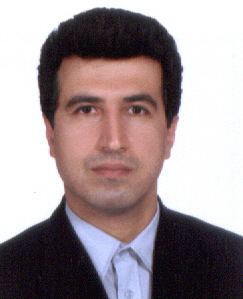 استاد دانشکده جغرافیا- دانشگاه تهرانمهران مقصودیجغرافیای طبیعی | جغرافیای طبیعی(ژئومورفولوژی)تلفن دفتر:  +98 (21)61112938پست الکترونیکی: maghsoud@ut.ac.irتحصیلاتPh.D ,1389,جغرافیای طبیعی,دانشگاه تهران
M.S,1373,جغرافیای طبیعی,دانشگاه تهران
کارشناسی,1367,جغرافیای طبیعی,دانشگاه تهران
زمینههای تخصصیو حرفهایسوابق کاري و فعالیت های اجراییباشگاه گردشگری پایدار فرهنگی یونسکو-(1400-1401)
رئیس موسسه جغرافیا-(1399-1401)
عضو شورای پژوهشی و فناوری موسسه باستانشناسی-(1399-1402)
عضو هیات مدیره انجمن کواترنری ایران-(1398-1401)
عضو هیات مدیره انجمن ایرانی ژئومورفولوژی-(1398-1400)
عضو هیات مدیره انجمن ایرانی ژئومورفولوژی-(1398-1400)
رئیس موسسه جغرافیا دانشگاه تهران-(1397-1399)
عضو شورای سیاست گذاری ثبت و حریم کشور-(1397-1399)
عضو کارگروه توانایی علمی گروه میراث طبیعی پزوهشگاه وزارت میراث-(1396-1401)
کمیته ثبت و حریم میراث طبیعی-(1395-1397)
عضو هیئت مدیره انجمن ایرانی ژئومورفولوژی-(1394-1401)
عضو کمیته ثبت حریم و میراث طبیعی-(1393-1395)
عضو کمیته تخصصی حرائم میراث تاریخی و طبیعی-(1392-1394)
کمیته تخصصی ثبت میراث طبیعی-(1391-1394)
دبیر کمیته تخصصی نام نگاری و یکسان سازی نامهای جغرافیا یی ایران-(1381-1384)
فعالیت های علمیمقالات- حساسیت لندفرم‌های نواحی بیابانی به پاکوب با استفاده از عکاسی دیجیتال و مدل xgboost (مطالعه موردی چاله مسیله قم). مرادی امیر, محمدخان شیرین, مقصودی مهران, جعفربگلو منصور (1402)., پژوهش‌های فرسایش محیطی - دانشگاه هرمزگان, 13(4), 1-19.

- Permanent Shur River and New Lake Formation: Enhancing Heritage Value or Increasing Risk at the Lut Desert World Heritage, Southeastern Iran. Maghsoudi Mehran, Amani Khabat, Fan Yuxin (2023)., Geoheritage, 16(1), 1-19.

- The Settlement Pattern of the Ancient Sites of the Southeastern Sub-Basins of the Caspian Sea, from a Hydro Geomorphological Perspective. [] [], Maghsoudi Mehran, Zamanzadeh Seyyed Mohammad, Yamani Mojtaba (2023)., Journal of Archaeological Studies, 2(15), 17-41.

- ارزیابی ژئودایورسیتی با استفاده از شاخص کیفی-کمی GI (مطالعه موردی: استان لرستان). مقصودی مهران, محمدخان شیرین, شرفی سیامک, کامرانی پویا (1402)., پژوهش های ژئومورفولوژی کمی - انجمن ژئومورفولوژی, 12(2), 1-19.

- ارزیابی میزان جابجایی سطح زمین در دشت کرمانشاه و تاثیر زلزله ازگله بر روند جابجایی با استفاده از روش SBAS. گنجائیان حمید, یمانی مجتبی, گورابی ابوالقاسم, مقصودی مهران (1402)., پژوهش های ژئومورفولوژی کمی - انجمن ژئومورفولوژی, 12(1), 1-13.

- ارزیابی توسعه یافتگی توده های کارستی دیمه و پیرغار براساس تحلیل هیدروگراف چشمه. گراوند فاطمه, حسینی سید موسی, مقصودی مهران, یمانی مجتبی, لک راضیه (1401)., مجله پژوهش آب ایران, 16(47), 41-55.

- ارزیابی تحول‌یافتگی توده کارستی شاهو با استفاده از روش داده‌کاوی تعمیم‌یافته. ویسی عبدالکریم, مقیمی ابراهیم, مقصودی مهران, یمانی مجتبی, حسینی سید موسی (1401)., پژوهش های ژئومورفولوژی کمی - انجمن ژئومورفولوژی, 11(3).

- The relationship between channel width changes with confinement index and flood power of an extreme flood (Case study: Ilam Dam). Khanbabaei Zahra,  قباد رستمی راد, Moghimi Ebrahim, Maghsoudi Mehran (2022)., Journal of Soil Science Society of Iran, 1(1).

- روابط فضایی ژئودایورسیتی و پوشش گیاهی (مطالعه موردی: منطقه حفاظت شده اشترانکوه در استان لرستان). مقصودی مهران, کامرانی پویا (1401)., پژوهش های دانش زمین, 13(51), 97-121.

- شناسایی مناطق آسیب پذیر در مقابل بیابان زایی با استفاده از شاخص DVI (مطالعه موردی استان کرمان). مقصودی مهران, پیره مهین (1401)., پژوهش‌های فرسایش محیطی - دانشگاه هرمزگان, 47(3), 1-17.

- پهنه‌بندی خطر وقوع زمین‌لغزش در منطقه کلور با استفاده از مدل ترکیبی قضیه بیز-ANP. نظری بیاتیانی فرنگیس, جعفربگلو منصور, محمدخان شیرین, مقصودی مهران (1401)., جغرافیا و مخاطرات محیطی, 11(42), 12.

- بررسی ارتباط عوامل ژئومورفیک و تغییرات دیرینه تراز دریای خزر با الگوی استقرار محوطه‌های باستانی شرق استان مازندران. اهدائی افسانه, مقصودی مهران, زمان زاده خسرقی سید محمد, یمانی مجتبی, فاضلی نشلی حسن (1401)., پژوهش های ژئومورفولوژی کمی - انجمن ژئومورفولوژی, 11(1), 210-229.

- پتانسیل سنجی توسعه ژئوتوریسم در مناطق پیرامونی شهرهای مناطق خشک (مطالعه موردی : شهر جدید ایوانکی). تهمک راحله, یمانی مجتبی, مقصودی مهران (1401)., پژوهش های جغرافیای انسانی, 54(2), 753-762.

- مکان ‏یابی اسکان موقت مبتنی بر مخاطرة سیل در شهر شیراز. مقصودی مهران, گورابی ابوالقاسم, یمانی مجتبی, بذرافکن مرضیه (1400)., پژوهشهای جغرافیای طبیعی, 53(4).

- Socioeconomic impacts of environmental risks in the western Makran zone (Chabahar, Iran). Pourkerman Majid, Marriner Nick, Hamzeh Mohammad Ali, Lahijan Hamid i, Morhange Christophe, Amjadi Sedigheh, Vacchi Matteo, Maghsoudi Mehran, Shah Hosseini Majid, Afarin Mohammad (2022)., NATURAL HAZARDS, 1(5).

- Dating of the late Quaternary high lake levels in the Jilantai area, northwestern China, using optical luminescence of quartz and K-feldspar. Fan Yuxin, Li. Zhenjun, Cai Qingsong, Yang Guangliang, Zhang Qingsong, Zhao Hui, Chen Fahu, Maghsoudi Mehran (2022)., JOURNAL OF ASIAN EARTH SCIENCES, 1(224), 1-16.

- امکان سنجی توسعه طبیعت گردی روستاهای ساحلی شرق تنگه هرمز از طریق رتبه بندی قابلیتهای لندفرمی )مطالعه موردی: روستاهای شهرستان سیریک(. مقصودی مهران, حسن زاده یاسر, مقیمی ابراهیم, یمانی مجتبی (1400)., فضای جغرافیایی, 21(74).

- ارزیابی توسعه ژئوتوریستی شرق تنگه هرمز از طریق رتبه بندی قابلیت‌های ژئومورفولوژیکی (از میناب تا جاسک). حسن زاده یاسر, مقیمی ابراهیم, مقصودی مهران (1400)., پژوهش های ژئومورفولوژی کمی - انجمن ژئومورفولوژی, 10(1).

- پایش تغییرات سرعت باد و اثر آن بر جابه جایی و تغییرات تپه های ماسه ای در ریگ لوت. مقصودی مهران, فتح اله زاده محمد, گنجائیان حمید (1400)., اطلاعات جغرافیایی(سپهر), 30(118), 113-126.

- مدل سازی ناپایداری های دامنه ای با استفاده از تحلیل سری زمانی تصاویر راداری با تکنیک SBAS. یمانی مجتبی, حیدریان لیلا, گورابی ابوالقاسم, مقصودی مهران (1400)., برنامه ریزی و آمایش فضا (مدرس سابق), 25(2).

- تحلیل هیدرولوژیکی مدلWMS-HEC-1 بر مخاطره زیست‌محیطی سیلاب در محیط‌های سکونتگاهی( رودخانه گدار‌خوش ایلام). مقصودی مهران, شعبانی عراقی عارفه, اشتری نفیسه (1400)., مهندسی جغرافیایی سرزمین, 5(9), 157-171.

- تحلیل فرسایندگی باد و پتانسیل حمل ماسه های روان واقع در قلمرو بیابان لوت. زنگنه تبار ساسان, مقصودی مهران, منبری فاطمه, حسینی مینا (1400)., پژوهش‌های فرسایش محیطی - دانشگاه هرمزگان, 11(1), 1-19.

- رخدادهای خشک اقلیمی هولوسن میانی و پسین در زاگرس مرکزی. رستمی هما, عزیزی قاسم, دارابی حجت, مقصودی مهران, ملکی سحر, درویشی خاتونی جواد (1400)., فصلنامه کواترنری ایران, 7(1).

- تأثیر نو زمین‌ساخت بر ژئومورفولوژی گالی‌های دشت‌سرهای جنوب البرز شرقی(محدوده گرمسار- سمنان)". یمانی مجتبی, گورابی ابوالقاسم, مقصودی مهران, محبوبی صدیقه (1400)., پژوهش های دانش زمین, 12(45), 1-20.

- A Comprehensive Assessment of Geomorphodiversity and Geomorphological Heritage for Damavand Volcano Management, Iran. Moradi Anwar, Maghsoudi Mehran, Moghimi Ebrahim, Yamani Mojtaba, Rezai Naser (2021)., Geoheritage, 13(2).

- انطباق شاخص های مورفوتکتونیک با کانونهای زمین لرزه  در زاگرس شمال غرب (حوضه های سیروان و قره سو). گنجائیان حمید, یمانی مجتبی, گورابی ابوالقاسم, مقصودی مهران (1399)., جغرافیا و برنامه ریزی محیطی, سال 31 پیاپی 80(4).

- Aerial Geotourism: New Branch of Geotourism for Promoting Geoconservation (Examples from Iran). Maghsoudi Mehran, Moradi Anwar, Moradipour Fatemeh (2021)., Geoheritage, 13(1), 1-17.

- ارتباط بافت رسوبات و توسعه یافتگی خندق¬ها  در سطح دشت سرهای جنوبی البرز شرقی (گرمسار- سید آباد). یمانی مجتبی, گورابی ابوالقاسم, مقصودی مهران, محبوبی صدیقه (1399)., پژوهش های ژئومورفولوژی کمی - انجمن ژئومورفولوژی, 9(3).

- ارزیابی تکتونیک فعال در حوضه های حبله رود و کردان بر اساس شاخص های ژئومورفیک. مقصودی مهران, جعفربگلو منصور, جعفری رضا (1399)., جغرافیا و مخاطرات محیطی, 9(3(مسلسل35)), 57-77.

- شناسایی، ارزیابی و رتبه بندی خورهای شرق تنگه هرمز به منظور توسعه پایدار گردشگری )از میناب تا جاسک. مقیمی ابراهیم, مقصودی مهران, یمانی مجتبی, حسن زاده یاسر (1399)., فصلنامه مطالعات مدیریت گردشگری, 11(51), 111-144.

- پایش تغییرات تپه‌های ماسه‌ای با تحلیل تصاویر ماهواره‌ای و داده‌های ایستگاه بادسنجی نمونة پژوهش: محدودة ریگ زهک در شرق دشت سیستان. مقصودی مهران, گراوند فاطمه, عبدی نژاد بایرامعلی (1399)., جغرافیا و برنامه ریزی محیطی, 31(79), 131-148.

- زمین ساخت فعال و تاثیر آن بر مورفولوژی طاقدیسهای جزیره قشم (سلخ، گورزین، سوزا و گیاهدان). مقصودی مهران, گورابی ابوالقاسم, رسولی عادل (1399)., پژوهش های ژئومورفولوژی کمی - انجمن ژئومورفولوژی, 9(2).

- تحلیل اثرات محسوس و نامحسوس زمین لرزة منطقة ازگلة کرمانشاه بر لندفرمها. گنجائیان حمید, یمانی مجتبی, گورابی ابوالقاسم, مقصودی مهران (1399)., جغرافیا و پایداری محیط, 10(2  پیاپی 35).

- مخاطرات فرسایش آبراهه ای بر روی خط لولة گاز نهم سراسری با استفاده از روش ANP-PRSM. مقیمی ابراهیم, جعفربگلو منصور, مقصودی مهران, مونیر نولبرتو, احمدی امیر (1399)., پژوهشهای جغرافیای طبیعی, 52(2).

- بررسی نقش سیستم گسلی شرق گسل زندان در زایش محدوده جدید گل‌فشانی ایران (شرق تنگه هرمز). نژاد افضلی کرامت, مقصودی مهران, لک- راضیه (1399)., فصلنامه کواترنری ایران, 6(1), 23-37.

- بررسی سیستماتیک ادبیات علمی میراث ژئومورفولوژیکی. مقصودی مهران, مقیمی ابراهیم, یمانی مجتبی, رضایی ناصر, مرادی انور (1399)., پژوهشهای جغرافیای طبیعی, 52(1).

- بازسازی اقلیم و محیط دیرینه زاگرس میانی. رستمی هما, عزیزی قاسم, بازگیر سعید, دارابی حجت, مقصودی مهران, متیوس راجر (1398)., فصلنامه کواترنری ایران, 5(4), 423-447.

- بررسی عوامل مؤثر بر مخاطره زمین لغزشهای بالادست سد لتیان با استفاده از روشهای ارزیابی آنتروپی و فازی. مقصودی مهران, محمدخان شیرین, پیرانی پریسا, ریاهی سمانه, گراوند فاطمه (1398)., جغرافیا و مخاطرات محیطی, 7(28), 1-17.

- بازسازی شرایط محیطی محوطه های باستانی با استفاده از آنالیزهای ژئوشیمی  (مطالعة موردی: تل ملیان انشان، استان فارس). مقصودی مهران, لک- راضیه, زمان زاده خسرقی سید محمد, سرداری زارچی علی رضا, نویدفر اصغر (1398)., فصلنامه کواترنری ایران, 5(3), 363-382.

- BAT GUANO AND HISTORICAL EVIDENCE OF CLIMATE CHANGES IN THE WEST OF IRAN DURING THE LATE HOLOCENE (MEGHALAYAN STAGE). Esfandiary Darabad Fariba, Maghsoudi Mehran, Rahimi Omid (2019)., ACTA CARSOLOGICA, 48(2), 237-253.

- بررسی مخاطرات ژئومورفولوژیک آبی - بادی شمال غرب میراث جهانی لوت (حد فاصل جاده نهبندان - شهداد). مقصودی مهران, بذرافکن مرضیه, حسن زاده یاسر, حسین پور عبدالنبی, درخشان عباس (1398)., مخاطرات محیط طبیعی (دانشگاه سیستان و بلوچستان), 8(21), 1-18.

- منشأ یابی ماسه های بادی با استفاده از کانی شناسی و مورفوسکوپی دانه های ماسه (مطالعة موردی:قوم تپه صوفیان-شمال دریاچه ارومیه). ممقانی بنابی عباس, زارع احمد آباد محسن, مقصودی مهران (1398)., جغرافیا و مخاطرات محیطی, 31(1), 77-95.

- بررسی شرایط گذشته محیطی مسلط بر چالۀ دراَنجیر بر اساس تحلیل داده های رسوبی نبکاها. پاریزی اسماعیل, یمانی مجتبی, مهرنیا سید رضا, مقصودی مهران (1398)., فصلنامه کواترنری ایران, 5(3), 301-321.

- ارزیابی توسعه یافتگی  آبخوانهای کارستی در ارتباط با ژئو مورفولوژی دولین ها و ویژگیهای هیدرو دینامیکی . مطالعه موردی : توده کارستی شاهو. ویسی عبدالکریم, مقیمی ابراهیم, مقصودی مهران, یمانی مجتبی, حسینی سید موسی (1398)., هیدروژئومورفولوژی, 5(19), 123-101.

- بررسی ژئومورفودایورسیتی آتشفشان دماوند و پیرامون آن بر اساس شاخص GmI. مقصودی مهران, مقیمی ابراهیم, یمانی مجتبی, رضایی ناصر, مرادی انور (1398)., پژوهش های ژئومورفولوژی کمی - انجمن ژئومورفولوژی, 4(1).

- Identification, Assessment and Raking of Geomorphosites: A Guide to Sustainable Tourism Development Case Study: Khorramabad Country of Lorestan Province in Iran. Maghsoudi Mehran, Dehestani Hedieh, Baharvand Mahdi, Hajikarimi Zahra (2019)., Journal of Environmental Management and Tourism, 10(33), 256-265.

- بررسی عوامل کنترل کننده پاسخ رودخانه های کوهستانی به واقعه سیلاب شدید (مطالعه موردی: حوضه آبخیز سد ایلام ). خانبابایی زهرا, مقیمی ابراهیم, مقصودی مهران, یمانی مجتبی, علوی پناه سیدکاظم (1398)., پژوهشهای جغرافیای طبیعی, 51(1).

- بازسازی محیط و آب و هوای دیرینه در ارتفاعات چهل چشمه دیواندره کردستان در طول آخرین دوره حداکثر گسترش یخچالی. رحیمی امید, اسفندیاری درآباد فریبا, مقصودی مهران (1397)., پژوهش های ژئومورفولوژی کمی - انجمن ژئومورفولوژی, 7(3).

- تأثیر ویژگیهای هیدروژئولوژی بر مورفومتری نبکاها (مطالعه موردی: چاله دراَنجیر). پاریزی اسماعیل, یمانی مجتبی, مهرنیا سید رضا, مقصودی مهران, حسینی سید موسی (1397)., مطالعات جغرافیایی مناطق خشک, 8(30), 1.

- A global framework for the Earth: putting geological sciences in context. van Wyk de Vries Benjamin, Byrne Paul, Einarson Pall, Gugos Oguz, Guilbaud Marie-Noelle, Hagos Miruts, Harangi Szabolcs, Jerram Dougal, Matenco Liviu, Mossoux Sophie, Nemeth Karoly, Delcamp Audray, Maghsoudi Mehran, Petronis Michael S., Rapprich Vladislav, Rose William I, Vye Erika (2018)., GLOBAL AND PLANETARY CHANGE, 8(171).

- نقش تغییرات سامانه های بزرگ مقیاس جوّی در تکوین آب وهوای پلیئستوسن پسین و هولوسن در زاگرس. صفایی راد رضا, عزیزی قاسم, مقصودی مهران (1397)., فصلنامه کواترنری ایران, 4(3), 253-271.

- ارزیابی و پهنه بندی ژئوسایت ها گردشگری در شرق استان کردستان، مطالعه موردی: شهرستان قروه و بیجار. مقصودی مهران, گنجائیان حمید, گروسی لیلا, مرادی انور (1397)., اطلاعات جغرافیایی(سپهر), 27(107).

- برآورد دامنه  فعالیت تکتونیکی بخش جنوبی گسل میناب و سیستم گسلی شرق آن از طریق دادههای مورفومتری به منظور تعیین میزان پایداری منطقه شرق تنگه هرمز. مقصودی مهران, امامی کامیار, رسولی عادل, درخشان عباس, مرادی سعید, مرادی پور فاطمه (1397)., پژوهش های ژئومورفولوژی کمی - انجمن ژئومورفولوژی, 7(2).

- تحلیل مورفولوژی برخان های غرب لوت با استفاده از خصیصه های مورفومتری. مقصودی مهران, بهاروند مهدی, محبوبی صدیقه, خان بابایی زهرا, محمدی ابوطالب (1397)., کاوش های جغرافیایی مناطق بیابانی, 6(1-2).

- تأثیر ویژگی های هیدروژئولوژی بر میزان جابه جایی تپه های ماسه ای (مطالعة موردی: چالة دراَنجیر). پاریزی اسماعیل, یمانی مجتبی, مهرنیا سید رضا, مقصودی مهران, حسینی سید موسی (1397)., فصلنامه کواترنری ایران, 4(2), 151-163.

- پهنه‌بندی کاربری اراضی مسیر آبراهه قشلاق براساس عوامل مخاطره‌ساز از سد وحدت تا سد ژاوه. یمانی مجتبی, مقصودی مهران, نیری هادی, امانی خبات (1397)., پژوهش های ژئومورفولوژی کمی - انجمن ژئومورفولوژی, 7(1), 90-105.

- شناسایی و ارزیابی ژئومورفوسایت های کارستی با استفاده از مدل تلفیقی کوبالیکوا و کرچنر (نمونه موردی: ژئومورفوسایت های کارستی شهرستان پلدختر – استان لرستان). مقصودی مهران, یمانی مجتبی, مقیمی ابراهیم, رضوانی محمدرضا, بهاروند مهدی (1397)., پژوهش های ژئومورفولوژی کمی - انجمن ژئومورفولوژی, سال 7(1), 1-12.

- ارزیابی کارایی روش های طبقه بندی نظارت شده و نظارت نشده در پایش ریگزارها (مطالعه موردی: ریگ جازموریان). مقصودی مهران, گنجائیان حمید, حسینی سید جواد (1397)., مطالعات جغرافیایی مناطق خشک, 8(32), 81-92.

- تاثیر مخاطرات ژئومومورفیک آبراهه ای بر خطوط انتقال انرژی با استفاده از مدل محور ریسک خط لوله (مطالعه موردی: خط لوله گاز نهم سراسری). جعفربگلو منصور, مقیمی ابراهیم, مقصودی مهران, مونیر نولبرتو, احمدی امیر (1397)., مدیریت مخاطرات محیطی (دانش مخاطرات سابق), 5(2), 199-216.

- Geotourism Development in World Heritage of the Lut Desert. Maghsoudi Mehran, Moradi Anvar, Moradipour Fatemeh, Nezammahalleh Mohammad Ali (2018)., Geoheritage, 11(2), 501-516.

- شناسایی، آنالیز کمی و طبقه بندی لند فرمهای کویری و بیابانی پلایای دامغان با استفاده از روش های Pralong و Electre. عرب عامری علیرضا, مقصودی مهران (1396)., فصلنامه جغرافیای طبیعی - دانشگاه آزاد واحد لارستان, 10(38), 65-79.

- بررسی تکتونیک فعال حوضه مارون با استفاده از شاخص های ژئومورفیک. مقصودی مهران, زمان زاده خسرقی سید محمد, یمانی مجتبی, حاجی زاده عبدالحسین (1396)., پژوهش های ژئومورفولوژی کمی - انجمن ژئومورفولوژی, سال ششم(3), 37-59.

- GEOMORPHOSITES ASSESSMENT OF LORESTAN PROVINCE IN IRAN BY COMPARING OF ZOUROS AND COMANESCU’S METHODS (CASE STUDY: POLDOKHTAR AREA, IRAN). Maghsoudi Mehran, Rahmati Maryam (2018)., GeoJournal of Tourism and Geosites, 21(1), 226.

- پاسخ رسوبی-ژئومورفیک رودخانه‌های کوهستانی ایلام به سیلاب شدید سال 94. خان بابایی زهرا, مقیمی ابراهیم, مقصودی مهران, یمانی مجتبی, علوی پناه سیدکاظم (1396)., پژوهش های ژئومورفولوژی کمی - انجمن ژئومورفولوژی, 6(2).

- Evaluation of a GIS-Based Floodplain Height Difference Model for Flood Inundation Mapping, Case Study: Rudbar, Iran. Nezam Mahalle Mohammad Ali, Yamani Mojtaba, Goorabi Abolghasem Goorabi, Maghsoudi Mehran, Mohammadkhan Shirin (2017)., journal of environmental treatment techniques, 2017(5), 100-106.

- بازسازی تغییرات محیط‌ دیرینه با استفاده از گوانو خفاش و رسوبات غار کوله‌تاریکه، دیوان‌دره، کردستان از اواسط تا اواخر هولوسن. اسفندیاری درآباد فریبا, مقصودی مهران, رحیمی امید (1396)., فصلنامه کواترنری ایران, 3(2), 131-153.

- تحلیل آماری قطر رسوبات برخان های غرب بیابان لوت و بررسی نوع و منشأ آنها. مقصودی مهران, محبوبی صدیقه, بهاروند مهدی, خانبابایی زهرا, محمدی ابوطالب (1396)., پژوهش‌های فرسایش محیطی - دانشگاه هرمزگان, 26(2), 101-125.

- ارزیابی کمی ژئوسایت های نمکی استان سمنان با روش های بریلها و پرالونگ با تأکید بر ژئوسایت های غرب استان. مقصودی مهران, عرب عامری علیرضا (1396)., پژوهشهای جغرافیای طبیعی, 49(2), 241-258.

- ارزیابی تغییرات الگوی پیچان رودی رودخانه مارون و تحلیل هیدرو ژئومورفولوزی منطقه  مطالعه موردی رودخانه مارون (از سرچشمه تا ورودی آن به رودخانه جراحی). مقصودی مهران, زمان زاده خسرقی سید محمد, یمانی مجتبی, حاجی زاده عبدالحسین (1396)., فصلنامه جغرافیای طبیعی - دانشگاه آزاد واحد لارستان, 10(35).

- پایش جابجایی ریگ و برخانهای غرب لوت (پشوئیه). مقصودی مهران, محمدی ابوطالب, خان بابایی زهرا, محبوبی صدیقه, بهاروند مهدی, حاجی زاده عبدالحسین (1396)., پژوهش های ژئومورفولوژی کمی - انجمن ژئومورفولوژی, 5(4), 176-189.

- New method for measurement of barchans parameters Case study: Lut desert, Iran. Maghsoudi Mehran, Hajizadeh Abdolhosein, Nezam Mahlleh Mohammad Ali, Bayati Sedaghat Zainab (2017)., DESERT, 22(1), 11-19.

- آنالیز عددی روابط مورفومتریک پیکان های ماسه ای و گونه های گیاهی عامل (مطالعه موردی: ریگ نجارآباد شاه رود). عرب عامری علی رضا, مقصودی مهران (1395)., خشکبوم, 6(2), 39-52.

- تعیین گستره دریاچه پلویال لوت با استناد به شواهد رسوبی و ژئومورفولوژیکی. مقصودی مهران, شعبانی عراقی عارفه, بنی صفار معصومه (1395)., فصلنامه کواترنری ایران, 2(3), 229-241.

- هیدرودینامیک و پایداری رودخانه قشلاق و تاثیر آن در توسعه شهر سنندج. مقصودی مهران, نیری هادی, امانی خبات (1395)., پژوهش های ژئومورفولوژی کمی - انجمن ژئومورفولوژی, 5(2), 66-81.

- تأثیر نوزمین ساخت و تغییر اقلیم در تحول پهنه های ماسه ای شمال خاوری اهواز. مقصودی مهران, احمدی امیر,  سیاوش شایان (1395)., پژوهش های ژئومورفولوژی کمی - انجمن ژئومورفولوژی, 5(1), 160-180.

- تحلیل فضایی لندفرم های بادی با استفاده از نظریة فرکتالی (مطالعة موردی: ریگ اردستان).  سیاوش شایان, مقصودی مهران, گل علیزاده موسی, شریفی کیا محمد, نوربخش سیده فاطمه (1395)., پژوهشهای جغرافیای طبیعی, 48(2), 231-245.

- تشکیل دریاچه سدی سیمره و تأثیر آن بر الگوی استقرار محوطه های باستانی. مقصودی مهران, شرفی سیامک, یمانی مجتبی, زمان زاده خسرقی سید محمد (1395)., فصلنامه کواترنری ایران, 2(2), 93- 107.

- فرایندهای غالب شکل زا در تشکیل توده های ماسه ای مناطق ساحلی( مطالعه موردی: جلگه غربی مکران).  سیاوش شایان, اکبریان محمد, یمانی مجتبی, شریفی کیا محمد, مقصودی مهران (1395)., JOURNAL OF MARINE SCIENCE AND TECHNOLOGY, 15(2), 97-114.

- بازسازی دیرینه مورفومتری دریاچه های سدی ناشی از رخداد زمین لغزش کبیرکوه، مطالعه موردی: دریاچه جایدر.  سیامک شرفی, یمانی مجتبی, مقصودی مهران (1395)., پژوهش های دانش زمین, سال هفتم(26), 70-87.

- تئوری پیچیدگی و رویکرد کلاژیسم در سیستمهای ژئومورفیک. شایان سیاوش, مقصودی مهران, گل علیزاده موسی, کرم امیر,  سیده فاطمه نوربخش (1395)., مطالعات جغرافیایی مناطق خشک, 7(23), 18-33.

- مطالعه شرایط محیطی حاکم بر محوطه های باستانی با تاکید بر آنالیز اندازه دانه رسوبات رودخانه (مطالعه موردی تپه باستانی میمنت آباد و مافین آباد). مقصودی مهران, زمان زاده خسرقی سید محمد, نویدفر اصغر, محمدی ایوب, یوسفی زشک روح الله (1395)., فصلنامه کواترنری ایران, 2(1), 20-32.

- مطالعة شرایط محیطی دریاچه های پلویال ایران با استفاده از شواهد رسوبی (مطالعة موردی: کلوت های بیابان لوت). مقصودی مهران, خان بابایی زهرا, محمدی ابوطالب, محبوبی صدیقه, بهاروند مهدی (1395)., پژوهشهای جغرافیای طبیعی, 48(1), 125-142.

- تعیین حریم توسعه نوار ساحلی خزر با استفاده از داده های ژئومورفولوژی و تغییرات تراز سطح آب دریا. مطالعه موردی:خط ساحلی بابل رود تا تالار. یمانی مجتبی, مقصودی مهران, عمونیا حمید (1395)., آمایش جغرافیایی فضا - دانشگاه گلستان, سال ششم(19), 33-44.

- تحلیل هیدروژئومورفولوژیک آبخوان کارستی چشمه ساسان-دشت ارژن فارس. حسینی سید موسی, مقصودی مهران, گورابی ابوالقاسم, قدیری هاجر (1394)., پژوهش های ژئومورفولوژی کمی - انجمن ژئومورفولوژی, 4(3).

- بررسی شرایط محیطی دیرینه کلوت های تخم مرغی شکل دشت لوت با استفاده از دان هسنجی. مقصودی مهران, حاجی زاده عبدالحسین, نظام محله محمد علی, بیاتی صداقت زینب (1394)., اطلاعات جغرافیایی(سپهر), 24(96), 52-64.

- تحلیل مقایسه ای ویژگیهای اکوژئومورفولوژیکی نبکاهای سیرجان و شهربابک. مقصودی مهران, پاریزی اسماعیل, ویسی عبدالکریم (1394)., مطالعات جغرافیایی مناطق خشک, 6(22), 104-120.

- تغییرات محیطی دلتای رودخانه کرخه با استفاده از ژئوشیمی رسوبات.  فاضل ایرانمنش, مقصودی مهران, مقیمی ابراهیم, یمانی مجتبی, چرخابی امیر حسین (1394)., علوم زمین خوارزمی-یافته های نوین در زمین شناسی (نشریه علوم سابق  دانشگاه خوارزمی), 1(2), 125-136.

- زمین باستان شناسی سکونتگاههای پیش از تاریخ با استفاده از روش میکرومورفولوژی (مطالعه موردی: تپه میمنت آباد). مقصودی مهران, زمان زاده خسرقی سید محمد, نویدفر اصغر, یوسفی زشک روح الله, احمدپور حجت الله (1394)., مطالعات باستان شناسی, 7(2), 149-164.

- نقش عوامل محیطی در مکان گزینی سکونت گاه های پیش از تاریخ تاریخ دشت ورامین با استفاده از منطق فازی. مقصودی مهران, زمان زاده خسرقی سید محمد, اهدایی افسانه, یوسفی زشک روح اله, یمانی مجتبی (1394)., برنامه ریزی و آمایش فضا (مدرس سابق), 19(3).

- بررسی کارایی تصاویر سنجنده TM در تعیین تغییرات عمق نسبی و مساحت دریاچه پریشان. مقصودی مهران, گودرزی مهر سعید, خسروی فرزام, رحیمی هرآبادی سعید (1394)., جغرافیا و برنامه ریزی محیطی, 26(59), 1-16.

- طبقه بندی مورفولوژیکی آبراهه رودخانه تلوار بر اساس روش رزگن و کارایی آن (حد فاصل روستای کچی گرد تا حسن خان). یمانی مجتبی, مقصودی مهران, محمدخان شیرین, مرادی انور (1394)., پژوهش های دانش زمین, 6(23).

- مکان یابی مناطق بهینه توسعه اکوتوریسم در پارک ملی کویر با استفاده از GIS و الگوریتم ژنتیک. مقصودی مهران, فرجی سبکبار حسنعلی, پرواز حمیده, بهنام مرشدی حسن (1394)., پژوهش های جغرافیای انسانی, 47(2), 367-390.

- بررسی زمین باستانشناسی محوطه پیش از تاریخ چالتاسیان در مخروط افکنه جاجرود با استفاده از تکنیک میکرومورفولوژی. مقصودی مهران, زمان زاده خسرقی سید محمد, اهدایی افسانه, یوسفی زشک روح اله, یمانی مجتبی, احمد پور حجت اله (1394)., فصلنامه کواترنری ایران, 1(2).

- تحلیل کمی تأثیر لیتولوژی بر نیمرخ طولی رودخانه، مطالعه موردی: رودخانه اوجان چای، پژوهش های ژئومورفولوژی کمی. مقصودی مهران, نویدفر اصغر, قنبری محمد, رضایی علی (1394)., پژوهش های ژئومورفولوژی کمی - انجمن ژئومورفولوژی, 4(1), 104-117.

- تغییرات محیطی بعد از رخداد زمین لغزش کبیرکوه و تأثیر آن در شکل گیری محوطه های باستانی محدوده دریاچه جایدر. مقصودی مهران, شرفی سیامک, یمانی مجتبی, مقدم عباس, زمان زاده خسرقی سید محمد (1394)., فصلنامه کواترنری ایران, 1(1).

- پهنه‌بندی شدت انحلال سنگ‌های کربناته در زاگرس جنوبی (مطالعه موردی: حوضه سیف آباد لاغر). مقصودی مهران, اخوان هانیه, مهدیان ماهفروزی مجتبی, عشور نژاد غدیر (1394)., پژوهشهای جغرافیای طبیعی, 47(1), 105-124.

- تحلیل نقش کانال های دیرینه ی رودخانه ی جاجرود در مکان گزینی محوطه ی باستانی چالتاسیان در دشت ورامین. مقصودی مهران, زمان زاده خسرقی سید محمد, اهدایی افسانه, یوسفی زشک روح الله, یمانی مجتبی (1393)., پژوهش های دانش زمین, 5(20).

- ارزیابی کمی ژئومورفوسایت‌های منطقه تخت سلیمان با استفاده از روش فاسیلوس و همکاران با تأکید بر توسعه ژئوتوریسم، پژوهش های ژئومورفولوژی کمی. مقصودی مهران, علیزاده محمد, شریفی محمد, حسین پور سمیرا (1393)., پژوهش های ژئومورفولوژی کمی - انجمن ژئومورفولوژی, 3(3), 22-37.

- پهنه بندی و واکاوی فرایندهای هوازدگی در غرب دشت مرکزی - زاگرس. خوش اخلاق فرامرز, شمسی پور علی اکبر, مقصودی مهران, مرادی مقدم محمدامین, رستمی گهراز هما (1393)., جغرافیا و مخاطرات محیطی, 3(11), 21-39.

- بازسازی تغییرات آب و هوایی هولوسن در زاگرس جنوبی: شواهد گرده شناسی و زغال در رسوبات دریاچه پریشان. داودی محمود, عزیزی قاسم, مقصودی مهران (1393)., پژوهش های ژئومورفولوژی کمی - انجمن ژئومورفولوژی, 3(1), 65-79.

- عوامل طبیعی تأثیر گذار بر الگوی پراکنش سایت های باستانی دشت سیلاخور در استان لرستان. مقصودی مهران, شرفی سیامک, شرفی فاطمه (1393)., جغرافیا و توسعه ناحیه ای, 12(22), 171-191.

- تحلیل مورفومتری پیکان‌های ماسه‌ای حاصل از گونه خارشتر (Alhagi maurorum) در غرب دشت لوت (شرق شهداد). مقصودی مهران, نگهبان سعید, باقری سجاد (1393)., کاوش های جغرافیایی مناطق بیابانی, 2(3), 1-20.

- بررسی ویژگی های ژئومورفولوژیکی برخان های غرب دشت لوت (شرق شهداد دشت تکاب). مقصودی مهران, نگهبان سعید, باقری سجاد (1393)., ژئومورفولوژی کاربردی ایران (دانشگاه حکیم سبزواری), 2(3), 65-78.

- شواهد رسوبی تغییرات اقلیمی در درییاچه زریبار طی دوره هولوسن. مقصودی مهران, جعفربگلو منصور, رحیمی امید (1393)., پژوهشهای جغرافیای طبیعی, 46(1), 43-58.

- هیدرودینامیک دریا و تأثیر آن در تشکیل توده های ماسه ای ساحلی مطالعه موردی: سواحل غربی مکران. شایان سیاوش, اکبریان محمد, یمانی مجتبی, شریفی کیا محمد, مقصودی مهران (1393)., پژوهش های ژئومورفولوژی کمی - انجمن ژئومورفولوژی, سال دوم(4).

- Archaeological sediments from settlement mounds of the Sagzabad Cluster, central Iran: Human-induced deposition on an arid alluvial plain. Maghsoudi Mehran, Simpson Ian. A, Kourampas Nikos, Fazeli Nashli Hasan (2014)., QUATERNARY INTERNATIONAL, 324(324), 67-83.

- ﭘﺎﻟﺌﻮﻟﻴﻤﻨﻮﻟﻮژی درﻳﺎﭼه زرﻳﺒﺎر ﺑﺮاﺳﺎس ارﺗﺒﺎط ﺑﻴﻦ ﺗﻮزﻳﻊ داﻧﻪﻫﺎی رﺳﻮﺑﻲ و اﺟﺘﻤﺎع ﮔﺮدهﻫﺎی ﮔﻴﺎﻫﻲ در ﻫﻮﻟﻮسن. مقصودی مهران, جعفربگلو منصور, عزیزی قاسم, رحیمی امید (1392)., پژوهش های ژئومورفولوژی کمی - انجمن ژئومورفولوژی, 2(4), 95-109.

- نقش مورفودینامیک دیرینه رودخانه کرخه در تجلی ساختار فضایی دشت آزادگان. ایرانمنش فاضل, مقصودی مهران, مقیمی ابراهیم, یمانی مجتبی, چرخابی امیرحسین (1392)., جغرافیا و مخاطرات محیطی, سال دوم(8), 19-31.

- تأثیر شبکه زهکشی بر مکان گزینی استقرارگاه های پیش از تاریخ(تپه های میمون آباد). مقصودی مهران, زمان زاده خسرقی سید محمد, فاضلی نشلی حسن, یوسفی زشک روح اله, چزغه سمیرا, احمدپور حجت اله (1392)., مطالعات باستان شناسی, 5(2), 145-161.

- تحلیل ویژگی های مورفوژنتیک توده های ماسه ای جلگه ساحلی مکران. شایان سیاوش, اکبریان محمد, یمانی مجتبی, شریفی کیا محمد, مقصودی مهران (1392)., پژوهش‌های فرسایش محیطی - دانشگاه هرمزگان, 0(12), 1-18.

- مکانیابی مناطق بهینه جهت توسعه فیزیکی شهر الیگودرز با استفاده از نقشه ژئومورفولوژی و GIS. مقصودی مهران, مرادی پور فاطمه (1392)., ژئومورفولوژی کاربردی ایران (دانشگاه حکیم سبزواری), 1(2), 71-82.

- بررسی جاذبه های مورفودینامیک و ویژگی های آسایش اقلیمی اکوسیستم های بیابانی جهت توسعه ی اکوتوریسم مطالعه ی موردی: حاشیه ی غربی دشت لوت. نگهبان سعید, یمانی مجتبی, مقصودی مهران, عزیزی قاسم (1392)., برنامه ریزی و توسعه گردشگری, دوم(6).

- تعیین مناطق مستعد سیل با استفاده از پتانسیل سنجی عوامل مؤثر (مطالعة موردی: رود شاهرود). مقصودی مهران, جوان حسین, رحیمی مجتبی, عظیمی راد صمد (1392)., پژوهش های ژئومورفولوژی کمی - انجمن ژئومورفولوژی, 2(2), 175-186.

- بررسی شکل و دانه سنجی ذرات ماسه در مناطق داخلی و ساحلی ایران (مطالعه موردی: ریگ مرنجاب - ساحل جاسک). شهریار علی, لرستانی قاسم, مقصودی مهران (1392)., کاوش های جغرافیایی مناطق بیابانی, 1(2), 35-17.

- نقش باد و الگوهای جوی در مکان گزینی و جهت ریگزارهای دشت کویر. مقصودی مهران, یمانی مجتبی, خوش اخلاق فرامرز, شهریار علی (1392)., پژوهش های جغرافیای طبیعی, 45(2), 21-38.

- تحلیل وقایع محیطی هولوسن دشت آزادگان بر اساس توالی و خصوصیات رسوب شناسی. مقصودی مهران, مقیمی ابراهیم, یمانی مجتبی, چرخابی امیرحسین, ایرانمنش فاضل (1392)., پژوهش های ژئومورفولوژی کمی - انجمن ژئومورفولوژی, 2(1), 23-41.

- نام خلیج فارس در منابع اطلاعات علمی. مقصودی مهران, زندیه سپیده (1392)., نقشه برداری, 27(114), 6-11.

- تحلیل پالینولوژیکی رسوبات دریاچه ی نئور به منظور بازسازی فازهای رطوبتی دیرینه دریاچه ی نئوردر اواخر پلئیستوسن و اوایل هولوسن. عزیزی قاسم, اکبری طیبه, هاشمی حسین, یمانی مجتبی, مقصودی مهران, عباسی جغناب علی (1392)., پژوهشهای جغرافیای طبیعی, 45(1), 1-20.

- بررسی تراکم، ژئومورفولوژی و پهنه بندی ارتفاعی نبکاهای حاشیة غربی دشت لوت و تأثیرات پوشش گیاهی بر مورفولوژی آنها . نگهبان سعید, یمانی مجتبی, مقصودی مهران, عزیزی قاسم (1392)., پژوهش های ژئومورفولوژی کمی - انجمن ژئومورفولوژی, سال اول(4), 17-42.

- بررسی تأثیر عامل پوشش گیاهی بر فرسایش آبی مطالعه موردی:حوضه رزین. مقصودی مهران, گورابی ابوالقاسم, دارابی سحر (1392)., پژوهش‌های فرسایش محیطی - دانشگاه هرمزگان, 0(9).

- نقش ساختارهای طبیعی در الگوی استقرار محوطه های پیش از تاریخ دشت تهران با استفاده از GIS. مقصودی مهران, زمان زاده خسرقی سید محمد, فاضلی نشلی حسن, چزغه سمیرا (1391)., برنامه ریزی و آمایش فضا (مدرس سابق), 16(4), 109-137.

- نقش مخروط افکنه ها در توزیع سکونت گا ه های پیش از تاریخ از دیدگاه زمین باستان شناسی (مطالعه ی موردی: مخروط افکنه ی جاجرود و حاجی عرب). مقصودی مهران, فاضلی نشلی حسن, عزیزی قاسم, گیلمور کوین, اشمست آرمین (1391)., پژوهشهای جغرافیای طبیعی, 44(4), 1-22.

- The Analysis of the Form of the Channel and Its Geomorphological Evidence of Changes Fundamentally and Functionally (Case Study: Zab River, between Mirabad to Brisu). Moghimi Ebrahim, Yamani Mojtaba, Maghsoudi Mehran, جداری عیوضی جمشید (2013)., Journal of Agricultural & Environmental Sciences, 13(4), 589-595.

- ارزیابی قابلیت ژئومورفوسایتهای گردشگری در پارک ملی کویر. مقصودی مهران, علیزاده محمد, رحیمی هرآبادی سعید, هدایی مجتبی (1391)., فصلنامه مطالعات مدیریت گردشگری, 7(19), 49-68.

- ارزیابی نقش تکتونیک در میزان برش راس مخروط افکنه های واقع در حاشیه ی طاقدیس دنه خشک.  شهرام بهرامی, مقصودی مهران,  کاظم بهرامی (1391)., جغرافیا و توسعه, 10(28), 40-23.

- پهنه‎ بندی حساسیت اراضی به فرسایش خندقی در حوضه‎ی زواریان استان قم. مقصودی مهران,  صمد شادفر, عباسی محمد (1391)., پژوهش های ژئومورفولوژی کمی - انجمن ژئومورفولوژی, 1(2), 35-52.

- بررسی نقش مورفوتکتونیک در فرسایش و تغییرات نیمرخ طولی رودخانه ها با استفاده از توابع ریاضی - مطالعه موردی: رودخانه الوند در غرب استان کرمانشاه. کریمی بهروز, شرفی سیامک, مقصودی مهران, کریمی سمیه, سلطانی شکور (1391)., پژوهش‌های فرسایش محیطی - دانشگاه هرمزگان, 2(6), 73-89.

- شواهد مورفولوژیکی و مورفومتریکی تأثیر تکتونیک فعال بر مخروط افکنه های شمال دامغان. یمانی مجتبی, مقصودی مهران, قاسمی محمد رضا,  وحید محمد نژاد آروق (1391)., پژوهشهای جغرافیای طبیعی, 44(2).

- تاثیر نئوتکتونیک بر مخروط افکنه رود حاجی عرب ( دشت قزوین با بررسی داده های مورفومتری و رسوب شناسی. مقصودی مهران,  نرگس ابراهیم خانی, یمانی مجتبی (1391)., جغرافیا -فصلنامه علمی پژوهشی و بین المللی انجمن جغرافیایی ایران, 10(33), 106-87.

- مقایسه و تحلیل ویژگی های ژئومورفولوژیکی نبکاهای چهار گونه گیاهی در غرب دشت لوت ( شرق شهداد - دشت تکاب ).  سجاد باقری سید شکری,  سعید نگهبان,  سمیرا چزغه, مقصودی مهران (1391)., پژوهشهای جغرافیای طبیعی, 44(79), 76-55.

- تحلیل و ارزیابی پتانسیل ها و راهبردهای توسعه ی اکوتوریسم در منطقه ی مرنجاب. مقصودی مهران, شمسی پور علی اکبر, نوربخش سیده فاطمه, یزدان پناه مهدی (1391)., مطالعات جغرافیایی مناطق خشک, 2(7), 25-41.

- تحلیل مخاطرات ناشی از ماسه های روان بر سکونت گاه های غرب دشت لوت ( مطالعه موردی : روستای حجت آباد - شرق شهداد ). مقصودی مهران, نگهبان سعید, باقری سجاد (1391)., جغرافیا و مخاطرات محیطی, -(1), 84-96.

- تحلیل عوامل موثر در آنومالی الگوی شبکه زهکشی تاقدیس نسار (زاگرس شمال غربی). مقصودی مهران, جعفری اقدم مریم, باقری سجاد (1391)., فصلنامه تحقیقات جغرافیایی, 27(104), 132-105.

- بررسی تکتونیک فعال حوضه آبخیز کفرآور با استفاده از شاخص های ژئومورفیک و شواهد ژئومورفولوژیکی. مقصودی مهران,  مریم جعفری اقدم,  سجاد باقری سیدشکری,  مسعود مینایی (1390)., جغرافیا و توسعه, 9(25), -.

- تاثیر توزیع قطر و فراوانی ذرات ماسه در تغییر شکل اجزای اصلی برخان مطالعه موردی: برخان های مرنجاب.  قاسم لرستانی,  علی شهریار, مقصودی مهران (1390)., جغرافیا و توسعه, 9(25), 196-179.

- بررسی تغییرهای پیچان رودی و ناپایداری بستر رودها در جلگه شمالی تنگه هرمز. یمانی مجتبی,  هیوا علمی زاده, مقصودی مهران, مقیمی ابراهیم,  احمد نوحه گر (1390)., برنامه ریزی و آمایش فضا (مدرس سابق), 14(4), 101-113.

- شناسایی منابع ماسه های بادی ارگ نوق با استفاده از تحلیل باد و مورفومتری ذرات ماسه. مقصودی مهران, یمانی مجتبی, مشهدی ناصر,  مهدی تقی زاده,  سمیه ذهاب ناظوری (1390)., جغرافیا و برنامه ریزی محیطی, 22(3), 1-16.

- پتانسیل سنجی مناطق بهینه توسعه ژئومورفوتوریسم ( مطالعه موردی : منطقه مرنجاب در جنوب دریاچه نمک ). مقصودی مهران, شمسی پور علی اکبر,  سیده فاطمه نوربخش (1390)., پژوهشهای جغرافیای طبیعی, 43(77), 1-19.

- بررسی نقش تکتونیک در ناهنجاری مورفومتری شبکه ی زهکشی در چهار حوضه ی آبخیز در زاگرس.  شهرام بهرامی, مقصودی مهران,  کاظم بهرامی (1390)., پژوهشهای جغرافیای طبیعی, 42(76), 51-70.

- تحلیل شواهد مورفوتکتونیکی گسل درونه در محدوده ی حوضه ی آبریز ششطراز و مخروط افکنه ی پایین دست آن. مقصودی مهران,  سمیه عمادالدین (1390)., جغرافیا و توسعه ناحیه ای, 9(16), 107-123.

- Holocene settlement shifts and palaeoenvironments on the Central Iranian Plateau : Investigating linked systems.  Armin Schmidt,  Mark Quigley, Azizi Ghasem, Maghsoudi Mehran, Fazeli Nashli Hasan (2011)., HOLOCENE, 21(4), 595-583.

- روند تغییرات الگوی مورفولوژیکی رودخانه خرم آباد با استفاده از RS GIS و Autocad. مقصودی مهران,   سیامک شرفی,   یاسر مقامی (1390)., برنامه ریزی و آمایش فضا (مدرس سابق), 14(3), 295-275.

- شواهد ژئومورفولوژیکی تغییرات سطح اساس در پلایای حوض سلطان. مقصودی مهران, علمی زاده هیوا (1390)., جغرافیا -فصلنامه علمی پژوهشی و بین المللی انجمن جغرافیایی ایران, 9(28), 157-178.

- راندگی گیلانغرب با استفاده از شاخص ها و شواهد ژئومورفولوژیکی. مقصودی مهران,  سجاد باقری سیدشکری,  محمود داودی (1390)., جغرافیا و توسعه, 9(21), 137-158.

- پهنه بندی فرایندهای هوازدگی سنگ ها بر اساس مدل پلتیر در شمال غرب ایران. مقصودی مهران, خوش اخلاق فرامرز,   علی حنفی ,   ایمان روستا (1389)., پژوهشهای جغرافیای طبیعی, 42(74), 35-46.

- Geoarchaeology and the value of multidisciplinary palaeoenvironmental approaches : a case study from the Tehran Plain Iran.  G K Gillmore,  T Stevens,  J P Buylaert,  R A E Coningham,  C Batt, Fazeli Nashli Hasan,  R Young, Maghsoudi Mehran (2011)., Geological Society Special Publication, 352(---), 67-49.

- پهنه بندی فرسایش خاک و برآورد رسوب در حوضه آبخیز مریم نگار با استفاده از مدل های تجربی. مقصودی مهران,  حسین حبیبی (1389)., پژوهش های دانش زمین, 1(1), 18-34.

- هیدرومورفومتری دلتاهای بخش شمالی تنگه هرمز و ناپایداری بستر رودها.  هیوا علمی زاده, یمانی مجتبی, مقصودی مهران, مقیمی ابراهیم,  احمد نوحه گر (1388)., جغرافیا و توسعه ناحیه ای, 2(13), 191-210.

- Relationships Between Effective Parameters in Barchans Shape ( Case Study :  South - West of Maranjab ). Maghsoudi Mehran,  Ghasem Lorestani,  Ali Shahriar,  Ahmad Hosainzadeh (2010)., Journal of Agricultural & Environmental Sciences, 8(3), 245-252.

- برآورد فرسایش و رسوب از طریق ارزیابی متغیر های تأثیر گذار در حوضه آبخیز وزنه با استفاده از GIS. مقصودی مهران, یمانی مجتبی, سالاری ممند (1388)., جغرافیا و توسعه, سال هفتم(16), 119-134.

- بررسی توسعه کارست در توده پرآو - بیستون با استفاده از ضرایب فرود زمان مرگ چشمهها و تحلیل نتایج ایزوتوپی و شیمیایی. مقصودی مهران,  حاجی کریمی,  فرشاد صفری,  ذبیح‌الله چهارراهی (1388)., پژوهشهای جغرافیای طبیعی, 41(69), -.

- هیدرومورفومتری دلتاهای بخش شمالی تنگه ی هرمز و ناپایداری بستر رودها. یمانی مجتبی, مقصودی مهران, مقیمی ابراهیم, نوحه گر احمد, علمی زاده هیوا (1388)., جغرافیا و توسعه ناحیه ای, شماره 13، پاییز و زمستان 1388(شماره 13), 191-210.

- بررسی نقش تکتونیک در شکل گیری و تحول مخروط افکنه ها-مطالعه موردی مخروط افکنه های دامنه طاقدیس قلاجه. مقصودی مهران,  سجاد باقری سیدشکری,  مسعود مینایی (1388)., جغرافیا و توسعه ناحیه ای, 1(12), 150-160.

- Irrigation on the Tehran Plain Iran Tape Pardis-The site of a possible Neolithic irrigation feature.  Gk Gilmor,  Rae Coningham,  H Fzeli,  Rl Young, Maghsoudi Mehran,  Cm Batt,  G Rushworth (2009)., CATENA, 78(3), 300-285.

- ارزیابی نقش تکتونیک فعّال در تنظیم کانال رودخانه‌ها ( مطالعه موردی : رودخانه تجن ).  حمید کامرانی دلیر, مقصودی مهران (1387)., پژوهشهای جغرافیای طبیعی, 40(66), 37-57.

- بررسی عوامل موثر در تحول ژئومورفولوژی مخروط افکنه های مطالعه موردی : مخروط افکنه جاجرود. مقصودی مهران (1387)., پژوهشهای جغرافیای طبیعی, 1(65), 73-92.

- ژئوتوریسم دریچه ای نو به سوی توسعه صنعت گردشگری ایران. مقصودی مهران,  بهرام نکوئی صدری (1386)., اطلاعات جغرافیایی(سپهر), 16(64), 61-64.

- ارزیابی کارایی عملکردهای منطق فازی در تعیین توانمندی لغزش ( مطالعه موردی حوزه آبخیز شیرود ).  سیدعباس عبادی نژاد, یمانی مجتبی, مقصودی مهران,  صمد شادفر (1386)., آبخیزداری ایران (مجله علوم و مهندسی آبخیزداری ایران سابق), 1(2), 44-39.

- بررسی مراحل ورود و جستجوی اطلاعات در پایگاه نامهای جغرافیایی ایران ( GNDB ). مقصودی مهران,  ابوالفضل بلندیان (1386)., نقشه برداری, 18(6), 19-14.

- ارزیابی ویژگی های ژئوتوریسمی لندفرم های نواحی بیابانی. مقصودی مهران,  سمیه عمادالدین (1386)., فصلنامه مطالعات مدیریت گردشگری, 1(6), 108-95.

- مطالعات ژئومورفولوژی با استفاده از داده های IRS. مقصودی مهران,  حمید بیدی (1386)., اطلاعات جغرافیایی(سپهر), 16(62), 77-79.

- بررسی روشهای طبقه بندی داده ها در نقشه های کروپلت. مقصودی مهران,  سپیده زندیه (1386)., اطلاعات جغرافیایی(سپهر), 16(61), 35-39.

- جایگاه و نقش سیستم های پیش بینی و هشدار سیلاب در کاهش اثرات مخرب سیل. محمدی حسین, مقصودی مهران,  غلامرضا روشن (1385)., مطالعات برنامه ریزی سکونتگاه های انسانی, 1(3), 87-101.

- گزارش تهیه فهرست نام کشورها. مقصودی مهران (1385)., نقشه برداری, 1(5), 36-34.

- شناخت فرایند های موثر بر توسعه و تحول عوارض ماسه ای ( مطالعه موردی: عوارض ماسه ای چاله سیرجان ). مقصودی مهران (1385)., پژوهش های جغرافیایی, -(55), 160-149.

- Socio - economic transformation settlement surveying in the Tehran plain and excavation at tape pardis.  R A E Coningham,  H Fazeli,  Rl Yong,  Gk Gillmor,  H Karimian, Maghsoudi Mehran,  R E Donahue,  C M Batt (2006)., Journal of Persianate Studies, -(44), 33-62.

- گزارش مقدماتی کاوش محوطه باستانی تپه پردیس در سال 1383.  حسن فاضلی,  رابین کانینگهام,  روث یانگ,  گوین گیلمور,  راندی دانیاهو, مقصودی مهران,  کتی بتی (1384)., باستان پژوه, 1(2), 31-44.

- ارزیابی ویژگیهای ژئوتوریستی لندفرمهای نواحی بیابانی با تکید بر دشت لوت. مقصودی مهران,  سمیه عمالدین (1383)., فصلنامه مطالعات مدیریت گردشگری, 1(6), 95-109.

- نقش تکتونیک و تغییرات اقلیمی در تحول مخروط افکنه ها ( مطالعه موردی مخروط افکنه های چاله سیرجان ). یمانی مجتبی, مقصودی مهران (1382)., DESERT, 8(1), 137-151.

کنفرانس ها- ارزیابی تنوع زمین شناختی با استفاده از یک روش کمی کیفی (مطالعه موردی: استان لرستان). مقصودی مهران, شرفی سیامک, کامرانی پویا (1401)., نهمین همایش ملی انجمن ایرانی ژئومورفولوژی( محیط های ژئومورفیک، میراث ها و تنوع زمینی), 10-10 بهمن, تهران, ایران.

- اهمیت سیستم مدیریتی در جذب زمین گردشگران در ژئوپارک ها. مقصودی مهران, ربیعی درگاه سپیده, کامرانی پویا (1401)., نهمین همایش ملی انجمن ایرانی ژئومورفولوژی ( محیط های ژئومورفیک، میراث ها و تنوع زمینی), 10-10 بهمن, تهران, ایران.

- پهنه بندی توسعه کارست سطحی از دیدگاه ژئومورفولوژی با استفاده از مدل منطق فازی (مطالعه موردی توده های کارستی پیرغار و دیمه در استان چهارمحال و بختیاری). گراوند فاطمه, مقصودی مهران, حسینی سید موسی, یمانی مجتبی, لک راضیه (1401)., نهمین همایش ملی انجمن ایرانی ژئومورفولوژی ( محیط های ژئومورفیک، میراث ها و تنوع زمینی), 10-10 بهمن, تهران, ایران.

- بازسازی محیط های دیرینه غرب کردستان با استفاده از رسوبات غارها در هولوسن میانی. رحیمی امید, اسفندیاری درآباد فریبا, مقصودی مهران (1401)., نهمین همایش ملی انجمن ایرانی ژئومورفولوژی ( محیط های ژئومورفیک، میراث ها و تنوع زمینی), 10-10 بهمن, تهران, ایران.

- ارزیابی تأثیرپذیری آبدهی چشمه های کارستی از نوسانات بارش)مطالعه موردی: چشمه های دیمه و پیرغار در استان چهارمحال و بختیاری(. گراوند فاطمه, حسینی سید موسی, مقصودی مهران (1401)., چهارمین کنفرانس ملی هیدرولوژی ایران, 22-23 مرداد, شهرکرد, ایران.

- چالش های حفاظت از مناطق بیابانی. مقصودی مهران (1401)., روز جهانی مقابله با بیابان زایی, 2-2 خرداد, تهران, ایران.

- تهدیدهای تنوع و میراث ژئومورفولوژیک در مناطق خشک ایران. مقصودی مهران (1401)., ارائه سخنرانی در دانشکده جغرافیا جهت ارتقاء, 16-16 اردیبهشت, تهران, ایران.

- Geoheritage and Geodiversity of Iran – with emphasis on desert areas. Maghsoudi Mehran (2022)., Lecture for RWTH Aachen University, 12 January, Aachen, GERMANY (FED REP GER).

- آشنایی با رویداد ملی جغرافیا. مقصودی مهران (1400)., آشنایی با رویداد ملی جغرافیا, 14-14 آذر, تهران, ایران.

- شناسایی قابلیتهای ژئوتورسیمی مناطق برای اهداف توسعه گردشگری  در پیرامون مناطق شهری (مطالعه موردی جاده  هراز). یمانی مجتبی, مقصودی مهران, طاهری فخری (1400)., هشتمین همایش انجمن ایرانی ژئومورفولوژی, 5-5 مهر, تهران, ایران.

- ارزیابی ژئوسایت های ریلی به منظور توسعه پایدار ژئوتوریسم در مناطق صعب العبورمطالعه موردی: مسیر ایستگاه های راه آهن دورود تا تنگ هفت). مقصودی مهران, کامرانی پویا (1400)., هشتمین همایش ملی انجمن ایرانی ژئومورفولوژی, 5-5 مهر, تهران, ایران.

- تاثیر عوامل طبیعی و ژئومورفولوژیکی در مکان یابی محوطه های باستانی مطالعه موردی: حوضه رودخانه سیمره. مقصودی مهران, محمدخان شیرین, غلامی فرزانه (1400)., هشتمین همایش ملی انجمن ایرانی ژئومورفولوژی, 5-5 مهر, تهران, ایران.

- ارزیابی میراث ژئومورفولوژیک منطقه ورزنه در راستای ایجاد ژئوپارک. مقصودی مهران, یمانی مجتبی, حکیمی معصومه (1400)., هشتمین همایش انجمن ایرانی ژئومورفولوژی, 5-5 مهر, تهران, ایران.

- توسعه پایدار و میراث جهانی. مقصودی مهران (1400)., روز جهانی گردشگری, 5-5 شهریور, تهران, ایران.

- بررسی نقش مخروط افکنه ها در شک گیری سکونتگاه های پیش از تاریخ دشت قزوین. مقصودی مهران, ده دهی نگار (1399)., هفتمین همایش ملی انجمن ایرانی ژئومورفولوژی, 29-29 مهر, تهران, ایران.

- تاثیر و نقش مورفودینامیک عوارض ماسه ای و کانالهای گیسویی مخروط افکنه ها بر مخاطرات جادهای. مقصودی مهران, محمدخان شیرین, حمیدی کرمانشاهی هدیه (1399)., هفتمین همایش ملی انجمن ایرانی ژئومورفولوژی, 29-29 مهر, تهران, ایران.

- شناسایی شواهد تکتونیکی در خارج از محدوده ژئوسایتهای ژئوپارک جزیره قشم و معرفی ژئوسایت  جدید برای توسعه ژئوپارکر. مقصودی مهران, گورابی ابوالقاسم, رسولی عادل (1399)., هفتمین همایش ملی انجمن ایرانی ژئومورفولوژی, 29-29 مهر, تهران, ایران.

- مطالعه میراث ژئومورفیک استان ایلام جهت توسعه ژئوتوریسم مطالعه موردی :شهرستان های ایلام، ایوان، سیروان، چرداول). مقصودی مهران, قدیمی مهرنوش, زمانی زینب (1399)., هفتمین همایش ملی انجمن ایرانی ژئومورفولوژی, 29-29 مهر, تهران, ایران.

- Landforms and Landscapes of Iran. Maghsoudi Mehran (2019)., Landforms and Landscapes of Iran, 20 October, Bucharest, ROMANIA.

- مقدمه ای بر شناسایی و بررسی منابع اطلاعات علمی مرتبط با شهرستان گلوگاه. مقصودی مهران, نجف زاده فاطمه (1398)., اولین همایش فرصت­ها، چالش­ها و توسعه شهرستان گلوگاه در افق 1418, 27-28 مرداد, ساری, ایران.

- بررسی نقش عوامل ژئومورفولوژیک و توپوگرافیک در الگوی استقرارگاهی محوطه- های باستانی شرق استان مازندران. مقصودی مهران, اهدائی افسانه, فاضلی نشلی حسن, زمان زاده خسرقی سید محمد, میر محمد مکی محسن, یمانی مجتبی (1398)., اولین همایش فرصت­ها، چالش­ها و توسعه شهرستان گلوگاه در افق 1418, 27-28 مرداد, ساری, ایران.

- تحلیل و ارزیابی شاخص های مورفومتریک حوضه آبریز  (مطالعه موردی: شهرستان گلوگاه). مقصودی مهران, حمیدی کرمانشاهی هدیه (1398)., اولین همایش فرصت­ها، چالش­ها و توسعه شهرستان گلوگاه در افق 1418, 27-28 مرداد, ساری, ایران.

- تغییرات نوار ساحلی شبه جزیره میانکاله (بازه زمانی 1398-1366). مقصودی مهران, هفتانی زهرا, محمد ترکی سحر (1398)., اولین همایش فرصت­ها، چالش­ها و توسعه شهرستان گلوگاه در افق 1418, 27-28 مرداد, ساری, ایران.

- شناسایی و معرفی برخی از ژئوسایت های بیابان لوت شمالی. مقصودی مهران, بهره مند سلیمان, حمیدی کرمانشاهی هدیه (1398)., اولین کنفرانس بین المللی گردشگری بیابان لوت؛ فرصت های محلی و بین المللی, 11-12 فروردین, بیرجند, ایران.

- ژئودایورسیتی میراث جهانی بیابان لوت و ضرورت حفاظت از آن. مقصودی مهران, مرادی انور, مرادی پور فاطمه (1398)., اولین کنفرانس بین المللی گردشگری بیابان لوت؛ فرصت های محلی و بین المللی, 11-12 فروردین, بیرجند, ایران.

- مقدمه ای بر شناسایی و بررسی منابع اطلاعات علمی مرتبط با بیابان لوت. مقصودی مهران, نجف زاده فاطمه (1398)., اولین کنفرانس بین المللی گردشگری بیابان لوت؛ فرصت های محلی و بین المللی, 11-12 فروردین, بیرجند, ایران.

- کوهستانن و میراث جهانی. مقصودی مهران (1397)., روز جهانی کوهستان, 20-20 آبان, تهران, ایران.

- چالشهای پیش رو در مدیریت و حفاظت میراث ژئومورفولوژیکی  (مطالعه موردی: آتشفشان دماوند. مقصودی مهران, مقیمی ابراهیم, یمانی مجتبی, مرادی انور (1397)., ششمین همایش ملی انجمن ایرانی ژئومورفولوژی, 2-2 مهر, تهران, ایران.

- تحلیل مکان گزینی سکونتگاههای باستانی دشت تهران در ارتباط با آبراهه ها و تغییر مسیر آنها. مقصودی مهران, چزغه سمیرا, اهدایی افسانه, ابوحمزه احمد (1397)., ششمین همایش ملی انجمن ایرانی ژئومورفولوژی, 2-2 مهر, تهران, ایران.

- A reviewing of the methods for investigating effects of Off-Road vehicles (ORV) on the environment and geomorphology of arid regions. Maghsoudi Mehran, حسینی سید جواد (2018)., International Conference on Society and Environment, 2 September, Tehran, IRAN.

- ارزیابی توسعه گردشگری پایدار ژئومورفوسایت های مناطق کوهستانی با تاکید بر روش اصلاحی بر مبنای مدل رینارداز روش. حاجی کریمی زهرا, مقصودی مهران, کامرانی دلیر حمید, رنجبر زهرا (1397)., دومین همایش میراث فرهنگی و توسعه پایدار, 4-5 مرداد, تهران, ایران.

- شناسایی، ارزیابی و رتبه بندی ژئوتوریسم شهرستان خرم آباد به منظور توسعه پایدار. دهستانی هدیه, بهاروند مهدی, مقصودی مهران (1397)., دومین همایش ملی میراث فرهنگی و توسعه پایدار, 4-5 مرداد, تهران, ایران.

- تحلیل نقش تکتونیک در تنوع میراث طبیعی جزیره قشم. مقصودی مهران, گورابی ابوالقاسم, رسولی عادل (1397)., دومین همایش ملی میراث فرهنگی و توسعه پایدار, 4-5 مرداد, تهران, ایران.

- از میراث ژئومورفولوژیک تا توسعه پایدار: استراتژی ها و چشم اندازها در میراث جهانی بیابان لوت. مقصودی مهران, مرادی انور, مرادی پور فاطمه (1397)., دومین همایش میراث فرهنگی و توسعه پایدار, 4-5 مرداد, تهران, ایران.

- تعیین عرصه و حریم غار علی صدر گامی در جهت حفاظت از میراث طبیعی و توسعه پایدار. مقصودی مهران, قمی اویلی علی, مرادی انور, مرادی پور فاطمه (1397)., دومین همایش میراث فرهنگی و توسعه پایدار, 4-5 مرداد, تهران, ایران.

- نقش ژئوسایت ها در توسعه گردشگری پایدار مناطق( مطالعه موردی شهرستان کامیاران). مقصودی مهران, گنجائیان حمید, ابراهیمی عطرین (1397)., دومین همایش میراث فرهنگی و توسعه پایدار, 4-5 مرداد, تهران, ایران.

- حفظ میراث طبیعی با تکیه بر قوانین حقوقی و تکنیک های مهندسی. حاجی زاده عبدالحسین, مقصودی مهران, حاجی زاده مهدی (1397)., دومین همایش میراث فرهنگی و توسعه پایدار, 4-5 مرداد, تهران, ایران.

- بیابان لوت پس از جهانی شدن: مدیریت چالش ها در آثار میراث طبیعی. مقصودی مهران (1397)., هفته میراث فرهنگی و روز جهانی موزه, 22-22 فروردین, تهران, ایران.

- Sedimentological evidence of the level and climate changes of Lake Zeribar in the Holocene. Maghsoudi Mehran, Rahimi Omid (2018)., the First International & 3rd National Congress of  Iranian Quaternary, 14 February, Tehran, Iran.

- تعیین خصوصیات هیدرولوژیکی آبخوان های کارستی، مطالعه موردی: چشمه سراب هرسین استان کرمانشاه. مقصودی مهران, امانی خبات, گنجائیان حمید (1396)., پنجمین همایش ملی انجمن ایرانی ژئومورفولوژی, 26-26 شهریور, مشهد, ایران.

- تحلیل تکتونیک فعال تاقدیس سلخ (غرب جزیره قشم) با استفاده از شاخص های مورفوتکتونیکی. مقصودی مهران, گورابی ابوالقاسم, رسولی عادل (1396)., پنجمین همایش ملی انجمن ایرانی ژئومورفولوژی: ژئومورفولوژی و چالش های محیطی, 26-27 شهریور, مشهد, ایران.

- بررسی مخاطرات جاده ای ناشی از حرکت تپه های ماسه ای، جاده میلک در استان سیستان و بلوچستان. مقصودی مهران, محمدی خدیجه, کیارستمی فاطمه (1396)., پنجمین همایش ملی انجمن ایرانی ژئومورفولوژی, 26-26 شهریور, مشهد, ایران.

- برآورد دامنه فعالیت تکتونیکی بخش جنوبی استان آذربایجان غربی (مطالعه موردی: حوضه سیمینه رود). مقصودی مهران, رسولی عادل, امامی کامیار (1396)., پنجمین همایش ملی انجمن ایرانی ژئومورفولوژی, 26-26 شهریور, مشهد, ایران.

- بررسی مقدماتی زمین باستانشناسی غرب دشت لوت. مقصودی مهران, اسکندری نصیر, اهدایی افسانه, مرادی امیر, اسکندری دامنه آرش (1395)., نمایشگاه فرهنگ های پیش از تاریخ حاشیه بیابان لوت, 15-15 بهمن, تهران, ایران.

- ثبت جهانی بیابان لوت، یک تجربه موفق. مقصودی مهران (1395)., سی و پنجمین گردهمایی ملی علوم زمین, 1-1 بهمن, تهران, ایران.

- پتانسیل یابی عناصر ماسه فسیل و روان از دیدگاه آمایش سرزمینی (شرق اهواز). مقصودی مهران, احمدی امیر (1395)., چهارمین همایش ملی انجمن ایرانی ژئومورفولوژی, 12-12 مهر, تهران, ایران.

- ارزیابی مهندسی معکوس ژئومورفولوژی در آمایش سرزمین. مقصودی مهران, زمان زاده خسرقی سید محمد, یمانی مجتبی, حاجی زاده عبدالحسین (1395)., چهارمین همایش ملی انجمن ایرانی ژئومورفولوژی, 12-12 مهر, تهران, ایران.

- تأثیر مورفولوژی قنات های دشت بهبهان بر سکونت گاه های انسانی. مقصودی مهران, زمان زاده خسرقی سید محمد, یمانی مجتبی, حاجی زاده عبدالحسین (1395)., چهارمین همایش ملی انجمن ایرانی ژئومورفولوژی, 12-12 مهر, تهران, ایران.

- یررسی ویژگی های ژئومورفولوژی به منظور برنامه ریزی های آمایش سرزمین (مطالعه موردی: گراش). مقصودی مهران, امانی خبات (1395)., چهارمین همایش ملی انجمن ایرانی ژئومورفولوژی, 12-12 مهر, تهران, ایران.

- آمایش برنامه های توسعه با شناسایی مناطق مستعد سیل در حوضه خطیر کوه استان مازندران بر اساس داده های سیل شهریور 1395 با استفاده از توابع فازی در GIS. یمانی مجتبی, گورابی ابوالقاسم, مقصودی مهران, محمدخان شیرین, نظام محله محمدعلی (1395)., چهارمین همایش ملی انجمن ایرانی ژئومورفولوژی- ژئومورفولوژی و آمایش سرزمین, 12-12 مهر, تهران, ایران.

- تحلیل عوامل محیطی در مکان گزینی سکونت گاه های پیش از تاریخ (مطالعه موردی: دشت بهبهان). مقصودی مهران, زمان زاده خسرقی سید محمد, یمانی مجتبی, حاجی زاده عبدالحسین (1395)., چهارمین همایش ملی انجمن ایرانی ژئومورفولوژی, 12-12 مهر, تهران, ایران.

- پهنه بندی آمایشی حوضه کارستی پالنگان جهت تعیین مناطق توسعه یافته و مدیریت آنها. مقصودی مهران, گنجائیان حمید, امانی خبات (1395)., چهارمین همایش ملی انجمن ایرانی ژئومورفولوژی, 12-12 مهر, تهران, ایران.

- عوامل ژئومورفولوژیکی موثر بر آمایش و توسعه مناطق شهری با استفاده از مدل های منطق فازی و تحلیل سلسله مراتبی. مقصودی مهران, رسولی عادل, امامی کامیار (1395)., چهارمین همایش ملی انجمن ایرانی ژئومورفولوژی, 12-12 مهر, تهران, ایران.

- جایگاه ژئوتوریسم در مدیریت مناطق بیابانی و آمایش سرزمین (مطالعه موردی: بیابان لوت). مقصودی مهران, مرادی انور, مرادی پور فاطمه (1395)., چهارمین همایش ملی انجمن ایرانی ژئومورفولوژی, 12-12 مهر, تهران, ایران.

- Identification and Assessment of the Desert Geosites (Case Study: Lut Desert in Iran). Maghsoudi Mehran, Moradi Anvar (2016)., 33th International Geographical Conference, 21-25 August, Beijing, China.

- Geoarchaeology of Settlement Mounds in Tehran Plain. Maghsoudi Mehran, Navidfar Asghar, Ehdaei Afsaneh (2016)., 33th International Geographical Conference, 21-25 August, Beijing, China.

- رخداد زمین لغزش سیمره و شکل گیری وسیع ترین و پایدارترین دریاچه های سدی دنیا در ذاگرس مرکزی زاگرس مرکسی. شرفی سیامک, مقصودی مهران, صادقی راد مسعود (1394)., دومین همایش انجمن کواترنری ایران, 29-29 آذر, اصفهان, ایران.

- ارزیابی ویژگی ها و توانمندی های ژئومورفوسایت چال نخجیر با استفاده از مدل پرالونگ. مقصودی مهران, طالاری آرش, قلی زاده رویا (1394)., اولین همایش بین المللی و چهارمین همایش ملی گردشگری، جغرافیا و محیط زیست پایدار, 28-28 مهر, همدان, ایران.

- تغذیه سازندهای کارستیک در تغذیه آبهای زیرزمینی ایران. مقصودی مهران, گنجائیان حمید, فریدونی مژده (1394)., سومین همایش ملی انجمن ایرانی ژئومورفولوژی- ژئوموفولوژی و بحران آب, 24-24 فروردین, تهران, ایران.

- بررسی الگوی پیچان رودی رودخانه مارون با استفاده از شاخص زاویه مرکزی و ضریب خمیدگی. مقصودی مهران, مقدم دکتر عباس, زمان زاده خسرقی سید محمد, حاجی زاده عبدالحسین (1394)., سومین همایش ملی ژئومورفولوژی ، ژئومورفولوژی و بحران آب, 10-10 فروردین, تهران, ایران.

- تاثیر تغییرات ارتفاعی مثبت تراز سطح دریای خزر در گستره ساحل جنوبی. مقصودی مهران, عمونیا حمید (1393)., همایش ملی توسعه فضایی در سواحل دریای خزر, 6-6 بهمن, بابلسر, ایران.

- ارزیابی توانمندی های زمین گردشگری مکان های ژئومورفولوژیکی با تاکید بر مدل زوروس. مقصودی مهران, رحمتی مریم, بهاروند مهدی (1393)., اولین کنفرانس ملی جغرافیا، گردشگری، منابع طبیعی و توسعه پایدار, 30-30 دی, تهران, ایران.

- پایش و جابجایی ریگ و برخان های غرب لوت با استفاده از شاخص سله. مقصودی مهران, محمدی ابوطالب, خان بابایی زهرا, محبوبی صدیقه, بهاروند مهدی (1392)., دومین همایش ملی انجمن ایرانی ژئومورفولوژی, 21-21 بهمن, تهران, ایران.

- پایش جابجایی توده های ماسه ای در پس کرانه های ساحلی - مطاعه موردی ساحل غربی جلگه مکران. شایان سیاوش, یمانی مجتبی, شریفی کیا محمد, مقصودی مهران, اکبریان محمد (1392)., دومین همایش انجمن ایرانی ژئومورفولوژی, 21-21 بهمن.

- مطالعات زمین باستانشناسی در قلمرو پادگانه های رودخانه ای. مقصودی مهران, شرفی سیامک (1392)., دومین همایش ملی انجمن ایرانی ژئومورفولوژی, 21-21 بهمن, تهران, ایران.

- مکان گزینی استقرارگاه های پیش از تاریخ فلات مرکزی ایران (دریاچه های پلویال یا مخروط افکنه ها). مقصودی مهران (1392)., اولین همایش انجمن کواترنری ایران, 29-30 مهر, تهران, ایران.

- برآورد تقریبی مساحت، حجم، جرم و فشار کلوت های دشت لوت با استفاده از مولتی دیتا. مقصودی مهران, حاجی زاده عبدالحسین, نظام محله محمد علی, بیاتی صداقت زینب (1392)., اولین همایش انجمن کواترنری ایران, 29-30 مهر, تهران, ایران.

- رابطه پایش جهات حرکت لندفرم های ماسه ای و توسعه فیزیکی روستا با استفاده از تصاویر ماهواره ای و عکس های هوایی (مطالعه موردی: روستای پشوئیه استان کرمان). مقصودی مهران, حاجی زاده عبدالحسین, مراد پور زهرا (1392)., اولین همایش انجمن کواترنری ایران, 29-30 مهر, تهران, ایران.

- تحلیل خشکسالی بر افزایش مخاطرات ناشی حرکت ماسه های بادی در آران و بیدگل. مقصودی مهران, هدایی مجتبی, رحیمی هرآبادی سعید, اوسطی امیر صادق (1392)., دومین کنفرانس بین المللی مخاطرات محیطی, 7-8 مهر, تهران, ایران.

- Interferometric Synthetic Aperture Radar (INSAR) Technology and Geomorphology Interpretation. Maghsoudi Mehran, Hajizadeh Abdolhosein, Nezam Mahlleh Mohammad Ali, Seyedrezai Hodasadat, Jalali Atefeh, Mahzoun Mohammad (2013)., International Archive of the Photogrammetry, Remote Sensing and Spatial Information Science., 5-8 October, Tehran, Iran.

- Monitoring and risk assessment of active sand dunes migration in the Western of L ut desert". Maghsoudi Mehran, Negahban Saeed, Bagheri Sajad (2013)., International exhibition and scientific conference Science, technology and Innovative technologies in the prosperous epoch of the powerful state, 12-14 June, Aşgabat, Turkmenistan.

- حاکمیت ناپایداری های هیدرولوژیکی رودخانه کرخه در هویت بخشی جلگه خوزستان. ایرانمنش فاضل, مقصودی مهران, مقیمی ابراهیم, یمانی مجتبی (1391)., اولین همایش ملی انجمن ایرانی ژئومورفولوژی, 9-9 بهمن, تهران, ایران.

- اثرات تغییر کاربری اراضی بر ضریب رواناب در استان البرز با استفاده از مدل SCS مطالعه موردی (حوضه آبخیز فشند). مقصودی مهران, مهرجو اکبر, درفشی خه بات (1391)., اولین همایش ملی انجمن ایرانی ژئومورفولوژی, 9-9 بهمن, تهران, ایران.

- تحلیل ارتباط شکل زمین و سکونت گزینی انسانی در دوره های پیش از تاریخ با استفاده از شاخص سکونت: مطالعه موردی دره خرم آباد-استان لرستان. مقصودی مهران, شرفی سیامک, نورالهی داریوش (1391)., اولین همایش ملی انجمن ایرانی ژئومورفولوژی, 9-9 بهمن, تهران, ایران.

- شواهد کانی شناسی رسی تغییرات اقلیمی دریاچه زریبار در طی دوره هولوسن. مقصودی مهران, جعفربگلو منصور, عزیزی قاسم, رحیمی امید (1391)., اولین همایش ملی انجمن ایرانی ژئومورفولوژی, 9-9 بهمن, تهران, ایران.

- مخاطرات ناشی از حرکات برخان ها در روستای پشوئیه استان کرمان. مقصودی مهران, حاجی زاده عبدالحسین, نظام محله محمد علی, بیاتی صداقت زینب (1391)., اولین همایش ملی انجمن ایرانی ژئومورفولوژی, 9-9 بهمن, تهران, ایران.

- قابلیت سنجی ژئومورفوسایت های مناطق بیابانی و کویری ایران با استفاده از روش رینارد (مورد مطالعه منطقه مرنجاب. مقصودی مهران, رحیمی هرآبادی سعید, هدایی آرانی مجتبی (1391)., نخستین همایش میراث زمین شناختی ایران, 4-4 دی, تهران, ایران.

- Geomorphological evidence of the level and climate changes of Zaribar Lake in the Holocene. Maghsoudi Mehran, Azizi Ghasem, Jafarbeglou Mansour,  omid rahimi (2013)., Rapidly Changing Large Lakes and Human Response, 5-12 January, Tehran, Iran.

- نقش مخروط افکنه ها در توزیع مکانی محوطه های پیش از تاریخ دشت تهران و قزوین. مقصودی مهران, فاضلی نشلی حسن, عزیزی قاسم (1391)., یازدهمین گردهم آیی سالانه باستانشناسی ایران, 25-28 آبان, تهران, ایران.

- Geoarchaelogy of Prehistoric sites in Tehran and Qazvin Plains. Maghsoudi Mehran, سیمپسون یان, کورمپس نیکوس, Fazeli Nashli Hasan (2012)., Geomorphic Processes and Geoarchaeology, 20-24 August, Russia.

- ارتباط بین قطر ذرات ماسه و فراوانی سرعت های آستانه باد در ریگ حجت آباد. مقصودی مهران, رحمتی مریم, احتشامی پور خدیجه (1391)., اولین همایش ملی بیابان, 27-28 اردیبهشت, تهران, ایران.

- نام خلیج فارس در منابع اطلاعات علمی. مقصودی مهران, زندیه دولابی سپیده (1391)., پنجمین همایش ملی نام های جغرافیایی, 19-19 فروردین, تهران, ایران.

- تحلیل و بررسی تکتونیک فعال حوضه ی حبله رود با استفاده از شاخص های ژئومورفیک و شواهد ژئومورفولوژیک. جعفری رضا, مقصودی مهران, هدایی آرانی مجتبی, چزغه سمیرا (1391)., دومین همایش ملی جایگاه مطالعات ژئومورفولوژی در آمایش سرزمین و مدیریت محیط, 18-18 فروردین, تهران, ایران.

- زمین باستانشناسی مخروط افکنه ها و تغییرات اقلیمی. مقصودی مهران (1390)., سخنرانی برای انجمن ایرانی ژئومورفولوژی, 3-3 بهمن, تهران, ایران.

- ارزیابی قابلیت های اکوتوریسم در شهرستان روداب سبزوار با تاکید بر ویژگی های ژئومورفولوژیک منطقه. مقصودی مهران, احتشامی پور خدیجه, تقوی مقدم ابراهیم (1390)., همایش ملی گردشگری و توسعه پایدار, 22-23 خرداد, همدان, ایران.

- بررسی ژئوتوریسم گلفشان های کشور. شعبانی پور کوکب, مقصودی مهران (1390)., اولین همایش ملی گردشگری و توسعه پایدار در استان سیستان و بلوچستان, 4-6 اردیبهشت, زاهدان, ایران.

- تحلیل نقش جاذبه های گردشگری در توسعه جزایر خلیج فارس (مطالعه موردی جزیره قشم. مقصودی مهران, همتی زاده مرضیه (1390)., هفتمین همایش ملی خلیج فارس, 10-10 فروردین, قشم, ایران.

- Geomorphologic Witnesses Active Tectonic in West of Iran Case Study Hosen Abad Drainage Basin. Maghsoudi Mehran,  Somaye Emadodin (2010)., The 2th International Geography Symposium, 2-5 June, Antalya, Turkey.

- Geotourism of Desert Area in Iran Case Study Kashan-Maranjab.  Seyyed Fatemeh Noorbakhsh, Maghsoudi Mehran (2010)., The 2nd International Geography Symposium, 2-5 June, Antalya, Turkey.

- Preparation of first volume of Iranian Geographical Names Gazetteers. Maghsoudi Mehran (2011)., 26th Session of the United Nations Group of Experts on Geographical Names, 2-6 May, Vienna , Austria.

- Distribution of Geotourism Attraction on Desert Area of Iran. Maghsoudi Mehran (2010)., 4th International UNESCO Conference on Geoparks, 12-15 April, Malaysia.

- EFFECT OF ALLUVIAL FANS ON DISTRIBUTION OF SETTELMENT IN SOUTH EAST OF TEHRANCASE STUDY JAJROUD ALLUVIAL FAN. Maghsoudi Mehran (2008)., IGC, 6 October, Tunis, Tunisia.

کتب - Desert Landscapes and Landforms of Iran. Maghsoudi Mehran (2020).

- مقدمه ای بر روش ها و فنون میدانی و آزمایشگاهی در ژئومورفولوژی. مقصودی مهران (1398).

- چالش های محیطی طبیعی. مقصودی مهران (1398).

- مقدمه ای بر اصول نگارش گزارش و مقاله علمی در جغرافیای طبیعی (ژئومورفولوژی). مقصودی مهران, کیارستمی فاطمه (1397).

- بررسی مقدماتی زمین باستانشناسی غرب لوت. مقصودی مهران, اسکندری نصیر, اهدایی افسانه, مرادی امیر, اسکندری دامنه آرش (1396).

- مجموعه مقالات چهارمین همایش انجمن ایرانی ژئومورفوژی. مقصودی مهران, نگهبان سعید (1395).

- Nomination of Lut Desert for Inscription on the World Heritage List. Maghsoudi Mehran (2015).

- ژئومورفولوژی مخروط افکنه ها. مقصودی مهران,  وحید محمد نژاد آروق (1390).

- روش ها و تکنیک ها در ژیومورفولوژی. مقصودی مهران,  محمد  طاهرخانی (1388).

- نقشه ها و نمودارهای موضوعی (کارتوگرافی موضوعی). مقصودی مهران, یمانی مجتبی (1385).

مجلاتپایان نامه ها و رساله ها- "آمایش ژئومورفیک پارک های کوهستانی شرق خرم آباد با تاکید بر مخاطرات"، محمد نصرتی، مهران مقصودی، کارشناسی ارشد،  1402/6/20 

- "مطالعه تهدیدها و آسیب پذیری ژئوسایت های شمال منطقه گرمسار و آرادان به منظور حفاظت و توسعه  ژئوتوریسم پایدار "، الهام حیدری، مهران مقصودی، کارشناسی ارشد،  1402/2/5 

- "تحلیل درجه توسعه یافتگی کارست بر رفتار هیدروژئومورفولوژیکی مناطق پیرغار و دیمه در استان چهارمحال و بختیاری"، فاطمه گراوند، مهران مقصودی، دکتری،  1402/12/16 

- "ارزیابی ژئودایورسیتی استان لرستان به منظور مدیریت، حفاظت و توسعه پایدار زمین گردشگری"، پویا کامرانی، مهران مقصودی، کارشناسی ارشد،  1401/6/23 

- تحلیل ژئومورفولوژیک مخاطره لغزش در منطقه خلخال(کلور و هشجین)، فرنگیس نظری بیاتیانی، مهران مقصودی، دکتری،  1401/6/20 

- "تحلیل زمین باستان شناسی و الگوی استقرار محوطه های باستانی جنوب شرق دریای خزر (مطالعه موردی محوطه باستانی کمیشانی - نکا)"، افسانه اهدایی، مهران مقصودی، دکتری،  1401/11/24 

- " امکان سنجی توسعه ژئوتوریسم در شهرستان کرمانشاه"، مهتاب علی دوستی، مهران مقصودی، کارشناسی ارشد،  1401/11/23 

- "تاثیر مورفودینامیک کانال های گیسویی مخروط افکنه ها و عوارض ماسه ای بر مخاطرات جاده ای محور گرمسار- قم"، هدیه حمیدی کرمانشاهی، مهران مقصودی، کارشناسی ارشد،  1400/7/14 

- تحلیل سیستماتیک مخاطرات ژئومورفولوژیک به منظور جانمایی مکان های اسکان اضطراری و موقت (مطالعه موردی : حوضه رودخانه خشک-شیراز)، مرضیه بذرافکن، مهران مقصودی، دکتری،  1400/7/11 

- "مطالعه میراث ژئومورفولوژیک با هدف ایجاد ژئوپارک در راستای توسعه پایدار کویر ورزنه"، معصومه حکیمی، مهران مقصودی، کارشناسی ارشد،  1400/6/7 

- مطالعه میراث ژئومورفیک استان ایلام جهت توسعه ژئوتوریسم و ژئوپارک (مطالعه موردی: ایلام، ایوان، سیروان، چرداول)، زینب زمانی، مهران مقصودی، کارشناسی ارشد،  1400/6/13 

- تبیین ظرفیت ژئودایورسیتی پیرامون شهرهای جدید  به منظور توسعه ژئوتوریسم پایدار(مطالعه موردی شهر جدید ایوانکی)، راحله تهمک، مهران مقصودی، دکتری،  1400/6/10 

- "ارزیابی پتانسیل ژئوتوریسمی با هدف تعیین سایت‌های گردشگری و مدیریت آنها (منطقه امامزاده هاشم تا گزنگ)"، فخری طاهری، مهران مقصودی، کارشناسی ارشد،  1400/5/31 

- تحلیل فعالیت های نوزمین ساخت در قلمروهای ژئومورفیک به منظور مدیریت محیطی (مطالعه موردی زاگرس شمال غرب، محدوده سروآباد تا کرمانشاه)، حمید گنجاییان، مهران مقصودی، دکتری،  1400/4/27 

- آسیب پذیری لندفرم های مناطق بیابانی ناشی از فعالیت گردشگران، الهام امامی پیری، مهران مقصودی، کارشناسی ارشد،  1400/11/27 

- "نقش ژئومورفولوژی بر الگوی استقرارگاه های پیش از تاریخ دشت قزوین (مطالعه موردی: محوطه های پیش از تاریخ مخروط افکنه حاجی عرب)"، نگار ده دهی، مهران مقصودی، کارشناسی ارشد،  1400/11/24 

- نقش ژئومورفولوژی در شکل گیری و تحول محوطه‌های باستانی (مورد مطالعه: محوطه‌های باستانی شمال کوه‌ کرکس)، فاطمه علی کیایی، مهران مقصودی، کارشناسی ارشد،  1400/11/18 

- اثرات انسان زاد بر مورفولوژی آبراهه رودخانه کرج در محدوده شهریار، سمیه پاشا، مهران مقصودی، کارشناسی ارشد،  1400/11/13 

- تاثیر عوامل ژئومورفولوژیک بر شکل گیری محوطه‌های باستانی (مورد مطالعه: محوطه باستانی سیلک در دشت کاشان)، مینا شاه جمالی، مهران مقصودی، کارشناسی ارشد،  1400/11/13 

- اثر تغییرات آب و هوای کواترنر پسین بر محصولات زراعی ایران، هما رستمی، مهران مقصودی، دکتری،  1399/7/29 

- ژئوتوریسم به عنوان استراتژی نوین توسعه اقتصادی اجتماعی در نواحی روستایی (شهرستان گرمسار و آرادان)، خدیجه وکیلی، مهران مقصودی، کارشناسی ارشد،  1399/7/22 

- مدیریت ریسک و تحلیل  خطر بزرگراه شهید خرازی (همت-کرج) با تاکید بر ژئومورفولوژی، نیلوفر یاوری، مهران مقصودی، کارشناسی ارشد،  1399/7/19 

- مدیریت یکپارچه میراث ژئومورفولوژیکی آتشفشان دماوند به منظور توسعه منطقه ای و ژئوتوریسم، انور مرادی، مهران مقصودی، دکتری،  1399/3/26 

- "مطالعه میراث ژئومورفولوژیک استان ایلام جهت توسعه ژئوتوریسم و ژئوپارک (مطالعه موردی دره شهر، آّبدانان، دهلران)" ، آرزو جعفرزاده، مهران مقصودی، کارشناسی ارشد،  1399/11/25 

- تحلیل تحولات مورفوتکتونیک زون گسلی قم-زفره، حمید کامرانی دلیر، مهران مقصودی، دکتری،  1398/7/1 

- تاثیر نو زمین ساخت بر ژئومورفولوژی گالی ها در دشت سرهای جنوب البرز شرقی، صدیقه محبوبی، مهران مقصودی، دکتری،  1398/6/30 

- مدل سازی قابلیت سنجی میراث ژئومورفولوژیک برای ایجاد ژئوپارک  (مطالعه موردی : شرق تنگه هرمز)، یاسر حسن زاده، مهران مقصودی، دکتری،  1398/6/30 

- واکاوی ژئوسیستم های بادی در قلمرو چاله در انجیر، اسماعیل پاریزی، مهران مقصودی، دکتری،  1398/11/7 

- بازسازی محیط دیرینه محوطه های باستانی با استفاده از تحلیل های ژئومورفولوژی مطالعه موردی تل ملیان (انشان) استان فارس، اصغر نویدفر، مهران مقصودی، دکتری،  1398/11/30 

- تحلیل تطبیقی توسعه کارست شاهو و مانشت به منظور مدیریت منابع آب، عبدالکریم ویسی، مهران مقصودی، دکتری،  1398/11/14 

- شناسایی و تحلیل عوامل موثر در شگل گیری و توسعه فرسایش خندقی ( منطقه مورد مطالعه منطقه بالادست حوضه اهرچای)، یوسف بخشی پور آبخواه، مهران مقصودی، کارشناسی ارشد،  1398/10/8 

- تبیین اثرات چندگانگی نهادی در کاهش کیفیت مدیریت مخاطرات و آسیب های اجتماعی در ایران، محمد حسن شاهی، مهران مقصودی، کارشناسی ارشد،  1397/9/19 

- ارائه الگویی برای شناسایی و اولویت بندی شاخص های ارزیابی ژئومورفوسایت های کارستی در راستای مدیریت مقصدهای ژئوتوریسمی.مورد مطالعه استان لرستان، مهدی بهاروند، مهران مقصودی، دکتری،  1397/7/4 

- عوامل موثر در کارستی شدن منطقه تخت سلیمان، سعید گلشنی زاد تکانتپه، مهران مقصودی، کارشناسی ارشد،  1397/7/10 

- تحلیل مخاطرات پهنه های سیلابی رودخانه درکه، فاطمه راهی، مهران مقصودی، کارشناسی ارشد،  1397/6/27 

- تحلیل اثرفرسایش ابراهه ای در پایداری خطوط  انتقال انرژی( مطالعه موردی خط لوله گاز نهم سراسری)، امیر احمدی، مهران مقصودی، دکتری،  1397/12/1 

- الگوی تغییرات آب و هوایی و محیطی زاگرس و جنوب شرقی ایران در هولوسن، رضا صفایی راد، مهران مقصودی، دکتری،  1397/11/13 

- بررسی ساخت واژه ای نام روستاها و آبادی های ایران بر اساس فهرست وزارت کشور جمهوری اسلامی از حرف الف تا حرف س، رعنا شنگله، مهران مقصودی، کارشناسی ارشد،  1396/7/5 

- بررسی ساخت واژه ای نام روستاها و آبادی های ایران بر اساس فهرست وزارت کشور جمهوری اسلامی از حرف س تا پایان فهرست، عاطفه زارع، مهران مقصودی، کارشناسی ارشد،  1396/7/5 

- تحلیل مخاطرات هیدروژئومورفولوژی به منظور تعیین پهنه های آسیب پذیر سکونتگاهی در حوضه های تالار و تجن، محمد علی نظام محله، مهران مقصودی، دکتری،  1396/7/3 

- بازسازی شرایط محیطی زیستگاههای انسانی هولوسن با استفاده از شواهد ژئومورفولوژیکی دشت بهبهان، عبدالحسین حاجی زاده فر، مهران مقصودی، کارشناسی ارشد،  1396/7/3 

- ساختارهای هیدروژئومورفولوژیکی موثر بر استقرار سکونتگاههای پیش از تاریخ حوضه دینور، کامیار امامی، مهران مقصودی، کارشناسی ارشد،  1396/6/27 

- بررسی ویژگی های هیدروژئومورفولوژیک چشمه کارستی روانسر، فائزه کریمی، مهران مقصودی، کارشناسی ارشد،  1396/6/20 

- شناسایی شواهد تکتونیکی موثر بر تحولات هیدروژئومورفولوژیکی جزیزره قشم با تاکید بر توسعه ژئوپارک، عادل رسولی، مهران مقصودی، کارشناسی ارشد،  1396/11/4 

- ارائه رویکرد سیستمی از پاسخ ژئومورفیک رودخانه های کوهستانی ایلام  به وقایع سیلابی بزرگ، زهرا خان بابایی، مهران مقصودی، دکتری،  1396/11/3 

- بررسی تاثیرات برداشت مواد رودخانه ای در تغییر رفتار مخروط افکنه ای جاجرود، سمیه چراغی اوزون اوبه، مهران مقصودی، کارشناسی ارشد،  1395/7/5 

- ارزیابی توانهای  منطقه کاشان و مرنجاب برای ایجاد ژئوپارک ملی و توسعه ژئوتوریسم، علیرضا امری کاظمی، مهران مقصودی، کارشناسی ارشد،  1395/6/16 

- مورفوتکتونیک منطقه بویین زهرا به منظور تعیین درجه آسیب پذیری ساختمان های شهری، رویا قلی زاده، مهران مقصودی، کارشناسی ارشد،  1395/11/3 

- Potentials Assessment to Develope Geotourism and Introducing the National Geopark in Kashan and Maranjab Area، علیرضا امری کاظمی، مهران مقصودی، کارشناسی ارشد،  1395/06/16 

- هیدرودینامیک رودخانه قشلاق با هدف تعیین حریم توسعه کاریری ها در محدوده شهر سندج، خبات امانی، مهران مقصودی، کارشناسی ارشد،  1394/7/7 

- تجزیه وتحلیل عوامل موثر در تغییرات دوره ای مورفولوژی رودخانه تلوار، انور مرادی، مهران مقصودی، کارشناسی ارشد،  1394/6/23 

- Zanjanrood Basin flood zone identification with the goals of reducing hazards and land-use zoning (Case study: the Soltaniyeh city up to Zanjan city,)، مهین سرداری عمیدآبادی، مهران مقصودی، کارشناسی ارشد،  1394/12/15 

- شناسایی پهنه های سیل گیر حوضه زنجانرود با اهداف کاهش مخاطرات و پهنه بندی کاربری اراضی مطالعه موردی سلطانیه تا شهر زنجان، مهین سرداری عمیدآبادی، مهران مقصودی، کارشناسی ارشد،  1394/12/15 

- شناسایی پهنه های سیل گیر حوضه زنجان رود با اهداف کاهش مخاطرات و پهنه بندی کاربری اراضی ( مطالعه موردی: سلطانیه تا زنجان)، مهین سرداری عمیدآبادی، مهران مقصودی، کارشناسی ارشد،  1394/12/15 

- تبیین اثرات بیکاری جوانان در مخاطرات محیطی(منطقه 4،ناحیه 7)، مریم کمری، مهران مقصودی، کارشناسی ارشد،  1394/10/26 

- تحلیل هیدروژئومورفولوژیک چشمه کارستی ساسان در حوضه رودخانه شاپور، هاجر قدیری، مهران مقصودی، کارشناسی ارشد،  1394/10/23 

- تاثیر ویژگیهای هیدروژئومورفولوژی رودخانه زاب در پایداری آبراهه از پیرانشهر تا میرآباد، محسن برزکار، مهران مقصودی، کارشناسی ارشد،  1394/10/23 

- تأثیر خصوصیات هیدروژئومورفولوژی رودخانه زاب بر پایداری آبراهه (از شهرستان پیرانشهر تا شهر میرآباد)، محسن برزکار، مهران مقصودی، کارشناسی ارشد،  1394/10/23 

- Hydrogeomorphological Analysis of Karstic Sasan Spring, Shapure Watersheat، هاجر قدیری، مهران مقصودی، کارشناسی ارشد،  1394/10/23 

- تحلیل هیدروژئومورفولوژیک چشمه کارستی ساسان  در حوضه رودخانه شاپور، هاجر قدیری، مهران مقصودی، کارشناسی ارشد،  1394/10/23 

- زمین باستان شناسی حوضه رودخانه سیمره در قلمرو پادگانه های دریاچه ای هولوسن، سیامک شرفی، مهران مقصودی، دکتری،  1394/10/21 

- مقایسه اقلیم مناطق  شمالی و جنوبی نیمه غربی ایران، محمود داودی، مهران مقصودی، دکتری،  1393/9/9 

- هیدرودینامیک رودخانه کردان و تاثیر آن بر پایداری آبراهه در سطح مخروط اکنه، شهناز علی زاده، مهران مقصودی، کارشناسی ارشد،  1393/6/23 

- پیش یابی اثر تغییر اقلیم بر هوازدگی حوزه های زیستی ، محمد امین مرادی مقدم، مهران مقصودی، کارشناسی ارشد،  1393/6/22 

- بررسی فرآیند های تاثیرگذار در ژئومورفولوژی و پراکندگی نبکاهای غرب و جنوب دشت لوت، سعید نگهبان، مهران مقصودی، دکتری،  1393/2/13 

- عوامل ژئومورفولوژیکی موثر بر توزیع محوطه های باستانی پارینه سنگی جنوب سمنان (مطالعه موردی محوطه میرک و دلازیان)، سعیده امیری نژاد، مهران مقصودی، کارشناسی ارشد،  1393/11/1 

- ساختار ژئومورفولوژیکی موثر بر توزیع محوطه های باستانی حوزه رودخانه سیمره، فرزانه غلامی، مهران مقصودی، کارشناسی ارشد،  1393/10/28 

- برآورد رواناب و رسوب روزانه با استفاده از خصوصیات ژئومورفولوژیکی حوضه آبریز ( مطالعه موردی شاهرود - سفید رود)، حسین جوان، مهران مقصودی، کارشناسی ارشد،  1392/7/6 

- تحلیل تحول ریگزارهای دشت کویر با تاکید بر نقش عوامل و عناصر اقلیمی، علی شهریار، مهران مقصودی، دکتری،  1392/5/14 

- مکانیابی مناطق بهینه توسعه اکوتوریسم  پارک ملی کویر، حمیده پرواز، مهران مقصودی، کارشناسی ارشد،  1392/4/2 

- تحلیل نقش عوامل محیطی در مکان گزینی سکونتگاههای پیش از تاریخ دشت ورامین با استفاده از مطالعات زمین باستان شناسی ( مطالعه موردی : محوطه باستانی چالتاسیان )، افسانه اهدائی، مهران مقصودی، کارشناسی ارشد،  1392/11/5 

- پالئوژمورفولوژی محوطه های باستانی جنوب غرب تهران ( مطالعه موردی : تپه میمنت آباد و مافین آباد )، اصغر نویدفر، مهران مقصودی، کارشناسی ارشد،  1392/11/2 

- تجزیه و تحلیل اثرات تکنونیک بر مورفودینامیک دامنه ای در دره ی سفید رود، مجتبی چیت ساز، مهران مقصودی، کارشناسی ارشد،  1392/11/1 

- شواهد رسوبی تغییرات اقلیمی هولوسن رودخانه کرخه در محدوده دشت آزادگان، فاضل ایران منش، مهران مقصودی، دکتری،  1392/11/1 

- بررسی و مقایسه ژئومورفوسایت های بیستون و شاهو برای تعیین و توسعه ژئوپارک، یزدان رضایی، مهران مقصودی، کارشناسی ارشد،  1392/10/21 

- شواهد مورفولوژیکی گسترش دریاچه نمک در کواترنر پسین ، مجتبی هدائی آرانی، مهران مقصودی، کارشناسی ارشد،  1391/7/28 

- زمین باستان شناسی استقرار گاههای پیش از تاریح دشت تهران با تاکید بر شبکه زهکشی ( مطالعه موردی : تپه های میمون آباد )، سمیرا چزغه، مهران مقصودی، کارشناسی ارشد،  1391/6/29 

- شواهد ژئومورفولوژیکی تغییرات سطح اساس  دریاچه زریبار در طی دوره هولوسن، امید رحیمی، مهران مقصودی، کارشناسی ارشد،  1391/6/29 

- تحلیل تغییرات شبکه کانال های گیسویی مخروط افکنه های حبله رود و کردان، رضا جعفری، مهران مقصودی، کارشناسی ارشد،  1391/5/8 

- تاثیر تغییر کاربری اراضی بر روی سیلاب در حوضه کردان، اکبر مهرجونژاد، مهران مقصودی، کارشناسی ارشد،  1391/11/8 

- ارزیابی توان های ژئوتوریسم در شهرستان طالقان، حمید بذرگری، مهران مقصودی، کارشناسی ارشد،  1391/11/30 

- تاثیر پوشش زمین بر فرسایش آبی حوضه رزین، سحر دارابی، مهران مقصودی، کارشناسی ارشد،  1391/11/15 

- تاثیرآب دریا در ژئومورفولوژی و نقش آن در مدیریت خط ساحلی دریای خزر ( مطالعه موردی خط ساحلی از بابل رود تا تالار)، حمید عمونیا، مهران مقصودی، کارشناسی ارشد،  1390/4/6 

- بررسی تاثیرگذاری مورفودینامیک و زمین ساخت در مورفومتری و الگوی ابراهه میانی رودخانه زاب، ممند سالاری، مهران مقصودی، دکتری،  1390/11/30 

- امکان سنجی ایجاد مناطق نمونه اکوتوریسم .مطالعه موردی:منطقه ورزنه، احمد ارجمند، مهران مقصودی، کارشناسی ارشد،  1390/11/29 

- مدل سازی وتحلیل فضایی سیل خیزی در حوضه های آبخیز سد درودزن با استفاده از سنجش از دور وسیستم اطلاعات مکانی، یاسر مقامی، مهران مقصودی، کارشناسی ارشد،  1389/9/15 

- امکان سنجی توسعه  اکو توریسم درمنطقه مرنجاب با تاکیدبر پدیده های ژئومورفولوژیکی، فاطمه نوربخش، مهران مقصودی، کارشناسی ارشد،  1389/7/15 

- بررسی تاثیر تکتونیک در حوضه های آبریز شمال تهران ، مطالعه موردی(دربند،درکه،ولنجک،فرحزاد)، فاطمه نائینی، مهران مقصودی، کارشناسی ارشد،  1389/3/5 

- تحلیل تاثیرمورفودینامیک رودخانه بر ناپایداری بستر درسطح دلتاهای [جلگه شمالی تنگه هرمز، هیوا علمی زاده، مهران مقصودی، دکتری،  1389/12/22 

- تاثیر فرسایش بادی بر کاربری اراضی (مطالعه موردی:دشت رفسنجان، فاطمه زین الدینی، مهران مقصودی، کارشناسی ارشد،  1389/11/30 

- تحلیل مقایسه ای تحول مخروط افکنه های دامنه جنوبی البرز شرقی(از دامغان تا گرمسار)، وحید محمدنژاد آروق، مهران مقصودی، کارشناسی ارشد،  1389/11/10 

- مطالعه فرآیندهای ژئومورفولوژیک موثر در مخاطرات سیلاب (حوضه رودخانه ی خرم آباد)، احمد عباسیان، مهران مقصودی، کارشناسی ارشد،  1388/8/15 

- استخراج روند تغییرات کاربری اراضی حوضه آبریز سد ستارخان و بررسی اثرات آن بر رژیم هیدرولوژیکی حوضه با استفاده از داده های سنجش از دور و سیستم اطلاعات مکانی، رضا محمودی، مهران مقصودی، کارشناسی ارشد،  1388/7/15 

- ارزیابی قابلیت های توسعه در بخش کهک از نظر ژئومورفولوژی، مینو معماریان، مهران مقصودی، کارشناسی ارشد،  1388/7/14 

- بررسی مقایسه‌ای و پهنه‌بندی زمین‌لغزش با استفاده از دو مدل AHP و LNRF(محدوده: محور هراز - امام‌زاده هاشم تا آب اسک)، علیرضا دهقان، مهران مقصودی، کارشناسی ارشد،  1388/12/26 

- تاثیر تکتونیک  فعال بر شکل گیری  و تحول مخروط افکنه رودخانه حاجی عرب (جنوب دشت قزوین)، نرگس ابراهیم خانی، مهران مقصودی، کارشناسی ارشد،  1388/12/20 

- ژئومورفولوژی و منشا ماسه های بادی در شمال غرب بهرمان، مهدی تقی زاده زانوقی، مهران مقصودی، کارشناسی ارشد،  1388/11/17 

- هیدرودینامیک رودخانه قزل اوزن ونقش آن در تکامل پیچان رودها (از پل نساره تا گنبد حاجی)، بیژن تکاور، مهران مقصودی، کارشناسی ارشد،  1388/11/13 

- پتانسیل لغزش در جاده جدید سنندج-مریوان، هیوا شیرزادی، مهران مقصودی، کارشناسی ارشد،  1388/07/15 

- بررسی نقش تغییرات سطح اساس در ژئومورفولوژی بستر رودخانه‌های محدوده دلتای سفیدرود (رودخانه‌های پلرود، شفارود و کرگانرود)، حمید کامرانی دلیر، مهران مقصودی، کارشناسی ارشد،  1388/07/08 

- بررسی نقل و انتقال ماسه بر اساس تجزیه و تحلیل داده های باد در ایستگاه  کرمان، سمیه ذهاب ناظوری، مهران مقصودی، کارشناسی ارشد،  1388/04/16 

- تحلیل پدیده زمین لغزش از طریق مقایسه مدل ها در حوضه های شیرود و صفارود، علی عبادی ن‍ژاد، مهران مقصودی، دکتری،  1387/12/15 

- پهنه بندی حساسیت اراضی حوضه زواریان استان قم به فرسایش خندقی، محمد عباسی، مهران مقصودی، کارشناسی ارشد،  1387/11/29 

- تجزیه و تحلیل عوامل موثر در وقوع حرکات توده ای در حوضه آبریز چالکده رود، اسمعیل رمضان پور، مهران مقصودی، کارشناسی ارشد،  1386/12/13 

- پهنه بندی فرسایش و برآورد رسوب در حوضه آبخیز مریم نگار با استفاده از مدل های تجربی، حسین حبیبی، مهران مقصودی، کارشناسی ارشد،  1386/12/13 

- بررسی نقش تکتونیک در شکل گیری و تحول لندفرمهای تاقدیس قلاجه، سجاد باقری سیدشکری، مهران مقصودی، کارشناسی ارشد،  1386/11/20 

- تحلیل فضایی و محیطی کاخهای هخامنشی مکشوفه از برازجان، استان بوشهر، نصرالله ابراهیمی، مهران مقصودی، کارشناسی ارشد،  1386/11/14 

- تحلیل ویژگیهای هیدروژئومورفولوژیکی و برآورد فرسایش و رسوب در حوضه آبخیز وزنه، ممند سالاری، مهران مقصودی، کارشناسی ارشد،  1385/6/31 

- بررسی آماری و سینوپتیکی سیلابهای شمال غرب استان گیلان، علی ولی پور، مهران مقصودی، کارشناسی ارشد،  1385/12/01 

- بررسی حوضه رود اینزه چای، بهروز محمودی، مهران مقصودی، کارشناسی،  1377 

